FARKLI ÇOCUK EĞİTİM SETİŞUBAT AYITAM GÜNLÜK EĞİTİM AKIŞIAYLIK VE TAM GÜNLÜKEĞİTİM PLANLARI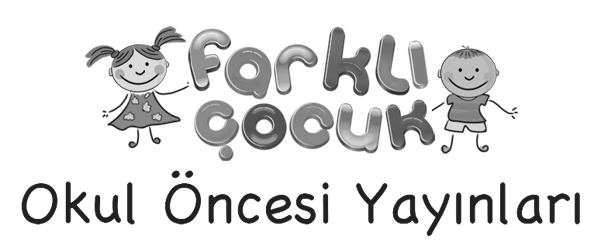 MİLLİ EĞİTİM BAKANLIĞI OKUL ÖNCESİ EĞİTİM PROGRAMITAM GÜNLÜK EĞİTİM AKIŞIOkul adı	:	Tarih	: 09/02/2015Yaş Grubu (Ay)	:Öğretmen Adı 	:Güne Başlama ZamanıOyun ZamanıÖğrenme merkezlerinde oyunKahvaltı,  TemizlikEtkinlik Zamanı “Penguenler nerede yaşar? isimli bütünleştirilmiş Türkçe-Oyun etkinliğiÖğle Yemeği,  TemizlikDinlenme ZamanıKahvaltı,  TemizlikEtkinlik Zamanı“Merhaba benim adım 7” isimli bütünleştirilmişMatematik –Müzik etkinliği –Sanat etkinliği“Haydi çembere hoplayalım” isimli bütünleştirilmiş oyun ve okuma yazmaya hazırlık etkinliğiOyun ZamanıÖğrenme merkezlerinde oyunGünü Değerlendirme ZamanıEve Gidiş
Genel Değerlendirme:TAM GÜNLÜK EĞİTİM PLANIPENGUENLER NEREDE YAŞAR?Etkinlik türü	:Türkçe-Oyun etkinliği(Bütünleştirilmiş Büyük Grup Etkinliği)
Yaş Grubu (Ay)	:   KAZANIM VE GÖSTERGELERBilişsel gelişimKazanım 1. Nesne/durum/olaya dikkatini verir.
Göstergeleri:Dikkat edilmesi gereken nesne/durum/olaya odaklanır. 
Dil gelişimiKazanım 3. Söz dizimi kurallarına göre cümle kurar.
Göstergeleri:Düz cümle kurar. 
Kazanım 6. Sözcük dağarcığını geliştirir.
Göstergeleri:Cümle kurarken çoğul ifadeler kullanır.Kazanım 8. Dinledikleri/izlediklerini çeşitli yollarla ifade eder.
Göstergeleri:Dinledikleri/izledikleri ile ilgili sorulara cevap verir.Dinledikleri/izlediklerini öykü yoluyla sergiler.Motor gelişimKazanım 1.Yer değiştirme hareketleri yapar.
Göstergeleri:Yönergeler doğrultusunda yürür.ÖĞRENME SÜRECİÖğretmen sınıfa gelen öğrencileri hoş geldiniz diyerek karşılar.Tatilin bittiği ve okulun bugün başladığı hatırlatılır. Hep birlikte el ele tutuşularak bir çember olunması istenir.Öğretmen,çocuklara onları çok özlediğini,şimdi birlikte oldukları için çok mutlu olduğunu söyler.Çocuklara tatilde neler yaptıklarını anlatmalarına fırsat verilir.   Çocuklara okula geldikleri için kendilerini nasıl hissettikleri,neler düşündükleri sorulur.Çocuklar duygularını ifade ettikten sonra öğretmen çocuklara penguenlerin hayatı ile ilgili bir video izletir.Penguenlerin soğuk yerlerde yaşadıkları vurgulanır.Öykü kitabından “Yunus’un kolyesi” adlı öykü anlatılır.Öykü ile ilgili çeşitli sorular sorulur. Öyküdeki kahramanlara ait çomak kuklalar çocuklara dağıtılır. İstekli çocuklar öyküyü tekrar ederler.Öğretmen çocukları oyun alanına alır.Başlangıç ve bitiş çizgileri belirlenir.Çocukların penguen gibi yürümeleri istenir.Çocuklar penguen taklidi yaparlar.Taklidin ardından çocuklar ikişerli eş olurlar.Başlangıç çizgisine gelen eşler penguen yürüyüşü yaparak birbirleriyle yarışırlar.Bitiş çizgisine önce gelen çocuk oyunu kazanır.Yarışa tüm çocukların katılımı sağlanır.  MateryallerÖykü kitabı,çomak kuklalarSözcükler  Penguen,yunus, fok balığı,AhtapotKavramlarYer /mekanda konum:ön/arkaDuyu:sıcak/soğuk DeğerlendirmeÖykümüzün adı neydi?Öykümüzün kahramanları kimlerdi?Daha önce penguen gördünüz mü?Penguenler sizce nasıl ses çıkarır?Çalışma sayfaları verilerek yönergeleri açıklanır.“Resimdeki nesnelerden hangisi sıcak hangisi soğuktur? Söyleyelim. Sıcak olan resmin güneşini, soğuk olan resmin ise kardan adamını çember içine alalım.” UyarlamaMERHABA BENİM ADIM 7Etkinlik Çeşidi	:Matematik –Müzik etkinliği –Sanat etkinliği(Bütünleştirilmiş Büyük Grup ve Bireysel Etkinlik)    Yaş Grubu (Ay) :KAZANIM VE GÖSTERGELERİBilişsel gelişimKazanım 4. Nesneleri sayar.
Göstergeleri: İleriye/geriye doğru birer birer ritmik sayar.10’a kadar olan sayılar içerisinde bir sayıdan önce gelen sayıyı söyler.10’a kadar olan sayılar içerisinde bir sayıdan sonra gelen sayıyı söyler.Dil gelişimi
Kazanım 5. Dili iletişim amacıyla kullanır.
Göstergeleri:Sohbete katılır.
Kazanım 8. Dinledikleri/izlediklerini çeşitli yollarla ifade eder.
Göstergeleri:Dinledikleri/izlediklerini müzik yoluyla sergiler.
Motor gelişimiKazanım 4. Küçük kas kullanımı gerektiren hareketleri yapar.
Göstergeleri:Malzemeleri yapıştırır.Değişik malzemeler kullanarak resim yapar.
Özbakım becerileriKazanım 3. Yaşam alanlarında gerekli düzenlemeler yapar.
Göstergeleri:Ev/okuldaki eşyaları toplar.ÖĞRENME SÜRECİÖğretmen elindeki “ 7” rakamı” kuklasını göstererek konuşturmaya başlar. “Merhaba beni tanıyor musunuz? Benim adım 7. Aranızda beni tanıyanlar var mı?” diye sorar.Çocukların cevaplarının ardından hep birlikte havaya parmakla yedi yazma çalışması yapar.Ardından “Biz tam yedi cüceyiz” adlı şarkı söylenir.YEDİ CÜCEBiz tam yedi cüceyiz
On dört kollu bir deviz.
Var mı bize yan bakan hey?
Yan bakan hey yan bakan!
Biz Tam Yedi CüceyizŞarkı bitiminde çalışma masalarına geçilir.Öğretmen çocuklara yedi tane daire şeklinde kesilmiş el işi kağıtları dağıtır.Çocuklar bu dairelerle tırtıl çalışması yaparlar.Çalışma sonunda çocuklardan eşyalarını toplamaları istenir.MateryallerÇomak kuklasıSözcüklerCüceKavramlarSayı: 7 sayısıDeğerlendirmeBugün hangi sayıyı öğrendik?Bu sayıyı daha önce biliyor muydunuz?7 Sayısı hangi sayıdan sonra gelir?Şarkımızı beğendiniz mi?Şarkımızın adı neydi?Çalışma sayfaları dağıtılarak yönergeleri açıklanır.“Resimdeki vazoda yedi tane çiçek var. Alttaki vazoya yedi tane çiçek de biz çizelim. Yedi tane çiçeği çember içine alalım. Yedi tane çiçeği çember içine alalım.Kutuların içindeki tamamlanmamış 7 rakamlarını ok yönünde tamamlayalım.7 rakamlarını örnekteki gibi çember içine alalım. Üzerinde yedi tane çiçek olan vazoların altındaki kareleri boyayalım.”UyarlamaHAYDİ ÇEMBERE HOPLAYALIMEtkinlik Çeşidi	: Oyun ve Okuma Yazmaya Hazırlık etkinliği (Bütünleştirilmiş Büyük Grup Etkinliği ve Bireysel Etkinlik) Yaş Grubu (Ay) :KAZANIM VE GÖSTERGELERİBilişsel GelişimKazanım 1.Nesne/durum/olaya dikkatini verir.Göstergeleri:Dikkat edilmesi gereken nesne/durum/olaya odaklanır. Dikkatini çeken nesne/durum/olaya yönelik sorular sorar. Dikkatini çeken nesne/durum/olayı ayrıntılarıyla açıklar.Kazanım 10. Mekânda konumla ilgili yönergeleri uygular.Göstergeleri: Mekânda konum alır. Kazanım 12. Geometrik şekilleri tanır.Göstergeleri: Gösterilen geometrik şeklin ismini söyler. Motor gelişimKazanım 2. Denge hareketleri yapar.
Göstergeleri:Atlama ile ilgili denge hareketlerini yapar.  Konma ile ilgili denge hareketlerini yapar.
Özbakım BecerileriKazanım 7.Kendini tehlikelerden ve kazalardan korur.Göstergeleri:Tehlikeli olan durumları söyler. Kendini tehlikelerden ve kazalardan korumak için yapılması gerekenleri söyler.ÖĞRENME SÜRECİ Sınıfa çocuk sayısı kadar renkli çember getirilir.Her çocuğa bir çember verilir.Çocuklara “Çemberlerle nasıl bir oyun oynanacağını bilen var mı” diye sorularak beyin fırtınası yapılır.Tüm çemberler oyun alanının ortasına dağınık şekilde yerleştirilir.Çocuklara açılan müzik eşliğinde çemberlerin dışında dans etmeleri gerektiği, müzik durdurulduğunda ise bir çemberin içine atlamaları söylenir.Oyun çocukların ilgisine göre devam eder. Öğretmen çemberle oynanacak diğer oyunla ilgili açıklama yapar.Oyunun kurallarını açıklar.Öğretmen dışarı denilince çemberin dışına atlamalarını, içeri deyince çemberin içine atlamaları istenir.Şaşıran oyundan çıkar.MateryallerÇocuk sayısı kadar halkaSözcüklerZıplamakKavramlarYön/Mekanda Konum: İçeri-DışarıDeğerlendirmeOyunu beğendiniz mi?Oynadığımız oyunun adını ne koymak isterdiniz?Çemberin içine atlarken zorlandınız mı?Çemberlerle başka neler yapabilirdik?UyarlamaMİLLİ EĞİTİM BAKANLIĞI OKUL ÖNCESİ EĞİTİM PROGRAMITAM GÜNLÜK EĞİTİM AKIŞIOkul adı	:	Tarih	: 10/02/2015Yaş Grubu (Ay)	:Öğretmen Adı 	:Güne Başlama ZamanıOyun ZamanıÖğrenme merkezlerinde oyunKahvaltı,  TemizlikEtkinlik Zamanı“Bisiklet yapalım” isimli sanat etkinliğiÖğle Yemeği,  TemizlikDinlenme ZamanıKahvaltı,  TemizlikEtkinlik zamanı “Kaplumbağalar geliyor, kaçalım” isimli bütünleştirilmişTürkçe, Hareket,Okuma yazmaya hazırlık etkinliğiOyun ZamanıÖğrenme merkezlerinde oyunGünü Değerlendirme Zamanı



Eve Gidiş
Genel Değerlendirme:TAM GÜNLÜK EĞİTİM PLANIBİSİKLET YAPALIMEtkinlik Çeşidi	: Sanat Etkinliği (Bireysel Etkinlik)Yaş Grubu (Ay)	:	KAZANIM VE GÖSTERGELERİ
Özbakım BecerileriKazanım 7. Kendini tehlikelerden ve kazalardan korur.
Göstergeleri: Tehlikeli olan durumları söyler. Kendini tehlikelerden ve kazalardan korumak için yapılması gerekenleri söyler.
Motor gelişimiKazanım 4. Küçük kas kullanımı gerektiren hareketleri yapar. 
Göstergeleri:Nesneleri yeni şekiller oluşturacak biçimde bir araya getirir.Malzemeleri yapıştırır.Değişik malzemeler kullanarak resim yapar.Öğrenme süreci Öğretmen çocuklara “Kimler bisiklet kullanmayı biliyor?” diye sorar.Bisikletin ulaşım ve eğlence için kullanıldığı aynı zamanda bir spor dalı aracı olduğundan bahsedilir.Bisiklet kullanırken uyulması gereken kurallar hakkında konuşulur.Çalışma masalarına geçilir.Bisiklet resminin olduğu çalışma sayfaları dağıtılır.Çocuklar bisiklet resmini boyarlar.Verilen damacana kapakları bisikletin tekerlekleri olarak yapıştırılır.    MateryallerDamacana kapağı, yapıştırıcı SözcüklerBisikletKavramlarDeğerlendirmeBisikletler kaç tekerlekli olur?Senin bisikletin kaç tekerlekli?Ailende başka kimlerin bisikleti var?Senin bisikletin var mı?Bisikletin hangi renk?Bisiklet kullanırken nelere dikkat ediyorsun?Çalışma sayfaları dağıtılarak yönergeleri açıklanır. “Çınar’ın bindiği bisikletin tekerleklerini boyayalım.”UyarlamaKAPLUMBAĞALAR GELİYOR KAÇALIM…Etkinlik Türü	: Türkçe-Hareket-Okuma yazmaya hazırlık (Bütünleştirilmiş Küçük Grup ve Bireysel Etkinlik)Yaş Grubu (Ay) :  Motor GelişimiKazanım 1. Yer değiştirme hareketleri yapar.Göstergeleri: Yönergeler doğrultusunda yürür. Yönergeler doğrultusunda koşar. Çift ayak sıçrayarak belirli mesafe ilerler.Dil gelişimiKazanım 7. Dinledikleri/izlediklerinin anlamını kavrar.
Göstergeleri:Sözel yönergeleri yerine getirir.  Dinledikleri/izlediklerini açıklar.  Dinledikleri/izledikleri hakkında yorum yapar. 
ÖĞRENME SÜRECİÇocuklara hızlı yavaş dansı yapılacağı söylenir.Hep birlikte ayağa kalkılır.Çocuklar serbest şekilde dolaşırlar. Hızlı komutu verilince hızlı ve birbirlerine çarpmadan, yavaş komutu verilince yavaş hareketlerle yürürler.Doğada yaşayan hızlı yada yavaş hareket eden hayvanlar ile ilgili konuşulur ve hayvanların hareket taklitleri yapılır.Çocuklar, tavşanlar ve kaplumbağalar olmak üzere iki gruba ayrılırlar.Öğretmen tavşan ile kaplumbağa masalını anlatır.Ardından oyun alanına geçilir.Yere iki çember çizilir. Çemberlerden biri tavşanların evi diğeri de kaplumbağaların evi olur. Tavşan grubunun başına bir "Anne Tavşan" seçilir. Kaplumbağalar kenarda uyuma taklidi yaparlar.Anne Tavşan çocukları ile birlikte geziye çıkar. Kaplumbağanın evine doğru yaklaşırlar.Anne Tavşan “tavşanlar evinize koşun” diye bağırır.Tavşanlar evlerine doğru koşmaya başlarlar. Kaplumbağalar uykudan uyanır ve tavşanları yakalamaya çalışır. Yakalanan tavşanlar kaplumbağa olurlar. MateryallerÖykü kitabıSözcüklerKaplumbağa,tavşanKavramlarZıt: Hızlı-yavaşAile katılımıHayvanlarla ilgili bir belgesel izletip nasıl hareket ettiklerini hakkında sohbet etmeleri istenirDeğerlendirmeMasalımızın adı neydi?Masalımızı sevdiniz mi?Hangi hayvanlar hızlı koşar?Hangi hayvanlar yavaş hareket eder?Oyunumuz eğlencelimiydi?Çalışma sayfaları dağıtılarak yönergeleri açıklanır.“Çınar ile Pınar kaykaya biniyor.Aynı anda ve yan yana kaymaya başladıklarına göre hangisi hızlı gidiyor?Yavaş gideni çember içine alalım.”UyarlamaMİLLİ EĞİTİM BAKANLIĞI OKUL ÖNCESİ EĞİTİM PROGRAMITAM GÜNLÜK EĞİTİM AKIŞIOkul adı	:	Tarih	: 11/02/2015Yaş Grubu (Ay)	:Öğretmen Adı 	:Güne Başlama ZamanıOyun ZamanıÖğrenme merkezlerinde oyunKahvaltı,  TemizlikEtkinlik Zamanı“ Bir külah dondurma” isimli bütünleştirilmiş Fen etkinliği, sanat etkinliği, okuma yazmaya hazırlık etkinliğiÖğle Yemeği,  TemizlikDinlenme ZamanıKahvaltı,  TemizlikEtkinlik Zamanı“Dinle beni, söyle ismimi” isimli bütünleştirilmişoyun ve müzik etkinliği“Minik sincap çok açıkmış” isimli bütünleştirilmiş Türkçe –Okuma yazmaya hazırlık etkinliğiOyun ZamanıÖğrenme merkezlerinde oyunGünü Değerlendirme ZamanıEve Gidiş
Genel Değerlendirme:TAM GÜNLÜK EĞİTİM PLANIBİR KÜLAH DONDURMAEtkinlik Çeşidi	: Fen Etkinliği -Sanat etkinliği -Okuma yazmaya hazırlık etkinliği   Yaş Grubu (Ay) :KAZANIM VE GÖSTERGELERİBilişsel gelişimKazanım 1. Nesne/durum/olaya dikkatini verir.
Göstergeleri:Dikkat edilmesi gereken nesne/durum/olaya odaklanır. Dikkatini çeken nesne/durum/olaya yönelik sorular sorar. Dikkatini çeken nesne/durum/olayı ayrıntılarıyla açıklar.
Motor GelişimKazanım 4. Küçük kas kullanımı gerektiren hareketleri yapar. 
Göstergeleri:Nesneleri sıkar.Malzemelere elleriyle şekil verir.Malzemeleri yapıştırır.ÖĞRENME SÜRECİÖğretmen eline içinde su dolu iki kap ile fen merkezine gelir.Kaplarlardan birinin içinde buz dolu su, diğerinde ise ılık su vardır.Çocuklardan buza dokunmalarını ister.Buza dokunduklarında neler hissettikleri sorulur. Çocukların ılık suya dokunmaları sağlanır.Hangi suyun sıcak hangi suyun soğuk olduğu tartışılır.Termometre ile kaptaki suların sıcaklıkları ölçülür.Aralarındaki sıcaklık farklarının nedenleri tartışılır.Nelerin sıcak nelerin soğuk olduğu hakkında örnekler verilir. Üzerinde külahta dondurma resmi bulunan çalışma kağıdı çocuklara dağıtılır.Çocuklar grapon kağıtlarını yuvarlayarak dondurma toplarını tamamlarlar.Dondurma külahını pastel boya ile boyayarak çalışmayı tamamlarlar.MateryallerTermometre, buz kapSözcüklerTermometreKavramlarDuyu:Sıcak/soğukAile katılımıEvde termometre ile sıcaklık ölçümleri yapmaları istenir.DeğerlendirmeDeneyimizin adı neydi?Deneyde hangi malzemeleri kullandık?Buza dokununca neler hissettiniz?Dondurma sıcak mıdır,soğuk mudur?Çalışma sayfaları dağıtılarak yönergeleri açıklanır. “Sıcağı gösteren termometreleri güneş ile soğuğu gösteren termometreleri ise kardan adama çizgi çizerek birleştirelim. Resimlere dikkatle bakalım.İki resim arasındaki 5 farkı bulalım”UyarlamaDİNLE BENİ, SÖYLE İSMİMİEtkinlik Çeşidi	:Oyun ve Müzik (Bütünleştirilmiş Büyük Grup ve Bireysel Etkinlik) Yaş Grubu (Ay) :KAZANIM VE GÖSTERGELERİDil GelişimiKazanım 1. Sesleri ayırt eder.Göstergeleri: Sesin geldiği yönü söyler. Sesin kaynağının ne olduğunu söyler. Sesin özelliğini söyler. Sesler arasındaki benzerlik ve farklılıkları söyler. Verilen sese benzer sesler çıkarır.Motor GelişimKazanım5. Müzik ve ritim eşliğinde hareket eder.Göstergeleri: Bedeninivurmalıçalgılarıkullanarakritimçalışmasıyapar.Bilişsel gelişimKazanım 2. Nesne/durum/olayla ilgili tahminde bulunur.
Göstergeleri:Nesne/durum/olayla ilgili tahminini söyler. Gerçek durumu inceler. Tahmini ile gerçek durumu karşılaştırır.ÖĞRENME SÜRECİÇocuklara “sesinden tanıyalım” oyunu oynayacakları söylenir.Gönüllü bir çocuğun gözlerini kapatması istenir.Diğer çocuklardan birinin başlarına dokununca, dokunulan çocuğun çeşitli sesler çıkarması gerektiği söylenir.Dinlediği sesin hangi arkadaşlarının sesi olduğunu tahmin etmesi istenir.Vücudumuzla da çeşitli sesler çıkarabileceğimiz belirtilir. Örneğin iki el ile alkış sesi, ayaklarla rap rap, ıslık sesi, bacağa iki elle vurma, parmak şaklatma sesi, dizlerini birbirine vurma gibi. Bu sesleri belli bir dizi halinde çıkararak model olunur. Örneğin iki kez alkış, üç kez parmak şaklatma sesi vb. Çocuklara, vücutlarını kullanarak bu sesleri çıkarmaları için fırsat verilir. Seslerin kullanımına ilişkin örnekler verilir.Fısıltıyla konuşulur, çok yüksek sesle bağırılır, şarkı söylenir ve bunların arasındaki farklar tartışılır.  MateryallerSözcüklerSesKavramlarDeğerlendirmeOyunumuzu beğendiniz mi?Hangi organlarımızın sesini çıkardık?Arkadaşlarımızı Sesinden tanımak zor muydu?Çevremizde duyduğumuz hoşumuza giden sesler var mı?Duyduğumuzda bizi rahatsız eden sesler var mı?UyarlamaMİNİK SİNCAP ÇOK ACIKMIŞEtkinlik Türü:Türkçe –Okuma yazmaya hazırlık etkinliği(Bütünleştirilmiş Büyük Grup Etkinliği)Yaş Grubu (Ay):KAZANIM VE GÖSTERGELERİBilişsel gelişimKazanım 10. Mekânda konumla ilgili yönergeleri uygular. Göstergeleri: Nesnenin mekândaki konumunu söyler.Yönergeye uygun olarak nesneyi doğru yere yerleştirir.Mekânda konum alır. Dil gelişimi Kazanım 8. Dinlediklerini/izlediklerini çeşitli yollarla ifade eder. Göstergeleri: Dinlediklerini/izlediklerini drama şiir gibi çeşitli yollarla sergiler.ÖĞRENME SÜRECİ	Çocuklar yere çember biçiminde otururlar. “Minik sincap” adlı parmak oyunu hareketleriyle birlikte söylenir.Parmak oyunu:MİNİK SİNCAP Minik sincap yürümüş, yürümüş         	(Sağ el sol kolun üzerinde gezdirilir)Karnım çoook acıktı demiş                    	(Karın ovuşturulur)Ormana gitmiş ceviz ağacı bulmuşBaşını kaldırıp yukarı bakmış, bütün cevizler yukarıdaymış	(Yukarı bakılır)Parmak uçlarına basmış yukarı uzanmış, uzanmış 	(Parmak uçlarına basılır yukarı uzanma hareketi yapılır)Ama hiç ceviz tutamamış             	(Baş iki yana sallanır)Aşağıya bakmış        	(Aşağı bakılır)Büyük bir taş almışÜzerine çıkmışYukarı uzanmış uzanmış	(Parmak uçlarına basılır yukarı uzanma hareketi yapılır)Ama ceviz tutamamışBaşlamış ağaca tırmanmaya 	(Sağ el sol kolun üzerinde gezdirilir)Tırmanmış tırmanmışHem de en yukarıyaCevizleri toplamış atmış hop aşağıya 	(İki el ile toplama hareketi yapılır)Toplamış toplamışAtmış atmışhoop aşağıya Sonra bütün cevizleriYemiş doyasıya 		(Yeme hareketi yapılır) 	
(Yazan/Seçkin TABAR)SözcüklerSincap,cevizKavramlarKonum:Aşağı-yukarı aşağıda-yukarıdaDeğerlendirmeParmak oyunumuzun adı neydi?Parmak oyunumuzu beğendiniz mi?Yukarıya doğru uzanırken zorlandınız mı?Hiç sincap gördünüz mü?Sizce sincaplar başka neler yer?UyarlamaMİLLİ EĞİTİM BAKANLIĞI OKUL ÖNCESİ EĞİTİM PROGRAMITAM GÜNLÜK EĞİTİM AKIŞIOkul adı	:	Tarih	: 12/02/2015Yaş Grubu (Ay)	:Öğretmen Adı 	:Güne Başlama ZamanıOyun ZamanıÖğrenme merkezlerinde oyunKahvaltı,  TemizlikEtkinlik Zamanı “8 sayısını süsleyelim” isimli bütünleştirilmiş Matematik-Sanat etkinliğiÖğle Yemeği,  TemizlikDinlenme ZamanıKahvaltı,  TemizlikEtkinlik Zamanı“Vız diye vız diye uçarım” isimli bütünleştirilmişMüzik –Okuma yazmaya hazırlık etkinliğiOyun ZamanıÖğrenme merkezlerinde oyunGünü Değerlendirme ZamanıEve Gidiş
Genel Değerlendirme:TAM GÜNLÜK EĞİTİM PLANI8 SAYISINI SÜSLEYELİMEtkinlik Çeşidi	: Matematik-Sanat etkinliği (Bireysel ve Küçük Grup Etkinliği)Yaş Grubu (Ay) :KAZANIM VE GÖSTERGELERİMotor GelişimKazanım 4. Küçük kas kullanımı gerektiren hareketleri yapar. 
Göstergeleri: Nesneleri toplar. Nesneleri sıkar.Malzemelere elleriyle şekil verir.Malzemeleri yapıştırır.Bilişsel gelişimKazanım 2. Nesne/durum/olayla ilgili tahminde bulunur.
Göstergeleri:Nesne/durum/olayla ilgili tahminini söyler.Özbakım becerileriKazanım 3. Yaşam alanlarında gerekli düzenlemeler yapar.
Göstergeleri: Ev/okuldaki eşyaları temiz ve özenle kullanır.  Ev/okuldaki eşyaları toplar.
ÖĞRENME SÜRECİ Öğretmen eline küçük bir bez torba alır.Torbanın içinde bir sayının saklandığı söylenir.Çocuklardan saklanan sayının hangi sayı olduğunu tahmin etmeleri istenir.Çocukların tahmininden sonra 8 rakamı tanıtılır.Hangi sayıdan sonra geldiği söylenir.Birden sekize kadar ritmik sayma yapılır.Çocuklar çalışma masalarına alınır.Üzerinde 8 rakamının yazdığı çalışma sayfası dağıtılır.Renkli grapon kağıtları yuvarlanarak sekiz sayısı süslenir.Çalışma tamamlanınca yere düşen küçük kağıt parçaların toplanması,bireysel eşyalarının kaldırılması konusunda gereken rehberlik yapılır.MateryallerGrapon kağıtları, yapıştırıcı, bez torba, sekiz sayısının yazılı olduğu kartSözcüklerKavramlarSayı :8 DeğerlendirmeBugün hangi sayıyı öğrendiniz?Sekiz sayısını biliyor muydunuz?Sekiz sayısı hangi sayıdan sonra gelir?Sizce sekiz sayısı hangi şekle benziyor?Grapon kağıtlarını yapıştırırken zorlandınız mı?Çalışma sayfaları dağıtılarak yönergeleri açıklanır. “Ağaca sekiz yaprak da biz çizelim.Sekiz tane yaprağı çember içine alalım.Kutuların içindeki tamamlanmamış 8 rakamlarını ok yönünde tamamlayalım.”UyarlamaVIZ DİYE VIZ DİYE UÇARIMEtkinlik Çeşidi	: Müzik –Okuma yazmaya hazırlık etkinliği (Bütünleştirilmiş Büyük Grup ve Bireysel Etkinlik)Yaş Grubu (Ay) :KAZANIM VE GÖSTERGELERİDil gelişimiKazanım 8. Dinledikleri/izlediklerini çeşitli yollarla ifade eder.
Göstergeleri:Dinledikleri/izlediklerini müzik yoluyla sergiler.
Motor gelişimKazanım 4. Küçük kas kullanımı gerektiren hareketleri yapar.
Göstergeleri:Kalemi doğru tutar. Kalem kontrolünü sağlar.Çizgileri istenilen nitelikte çizer.
ÖĞRENME SÜRECİCd den Ercan Mertoğlu’nun “Arı” şarkısı dinletilir.Şarkının sözlerine uygun hareketler yapılır.ARIİncecik kanadım var,Vız vız uçarım
Çiçeklere hep konar,Ballar yaparımArkamda sivri iğnem
Cıs diye cıs diye cıs diye sokarım
Size bal yapmak için
Vız diye vız diye vız diye uçarım
Kış gelince hiç uçmam,Kovanımda yatarım
Yavru arılarıma,Okşar bakarım
Bahar gelince kalkar
Kanadımı kanadı mı kanadı mı açarım
Gezerim çiçekleri
Balları, balları, balları toplarımŞarkı bitiminde dinlenmek için minderlere oturulur.Arıların nasıl hareket ettiği,nasıl bal yaptıkları,nasıl ses çıkardıkları hakkında konuşulur.Çalışma sayfaları dağıtılır 
“Arının eksik olan yerlerini çizerek resimleri tamamlayalım.Arıları istediğimiz renklere boyayalım”
MateryallerMüzik cd si, SözcüklerKovan,balKavramlarDeğerlendirmeŞarkımızın adı neydi?Bu şarkıyı daha önce duydunuz mu?Şarkımızı beğendiniz mi?Sizi hiç arı soktu mu?Bal yemeyi seviyor musunuz?
UyarlamaMİLLİ EĞİTİM BAKANLIĞI OKUL ÖNCESİ EĞİTİM PROGRAMITAM GÜNLÜK EĞİTİM AKIŞIOkul adı	:	Tarih	: 13/02/2015Yaş Grubu (Ay)	:Öğretmen Adı 	:Güne Başlama ZamanıOyun ZamanıÖğrenme merkezlerinde oyunKahvaltı,  TemizlikEtkinlik Zamanı “Parlayan yıldızlar sıraya girmişler” isimli bütünleştirilmiş matematik ve sanat etkinliğiÖğle Yemeği,  TemizlikDinlenme ZamanıKahvaltı,  TemizlikEtkinlik Zamanı“ Sekiz nereye saklanmış” Türkçe etkinliği-Oyun etkinliğiOyun ZamanıÖğrenme merkezlerinde oyunGünü Değerlendirme ZamanıEve Gidiş
Genel Değerlendirme:TAM GÜNLÜK EĞİTİM PLANIPARLAYAN YILDIZLAR SIRAYA GİRMİŞLEREtkinlik Çeşidi	:Matematik –Sanat etkinliği (Bütünleştirilmiş Büyük Grup Etkinliği)Yaş Grubu (Ay) :KAZANIM VE GÖSTERGELERİBilişsel gelişim Kazanım 5. Nesne ya da varlıkları gözlemler.
Göstergeleri:Nesne/varlığın adını söyler.  Nesne/varlığın rengini söyler.Kazanım 14. Nesnelerle örüntü oluşturur.
Göstergeleri:Modele bakarak nesnelerle örüntü oluşturur.  En çok üç öğeden oluşan örüntüdeki kuralı söyler.
Motor gelişim
Kazanım 4. Küçük kas kullanımı gerektiren hareketleri yapar.
Göstergeleri:Malzemeleri keser. Malzemeleri yapıştırır.Kazanım 5. Müzik ve ritim eşliğinde hareket eder.
Göstergeleri:Müzik ve ritim eşliğinde dans eder.ÖĞRENME SÜRECİÇocuklara mandallar ve pipetler verilerek nesneler yardımıyla örüntü oluşturmaları istenir. (mandal-pipet-mandal-pipet… Örüntüsünün devam ettirilmesi için yönlendirilir). Daha sonra çocuklardan bu örüntünün altına bardak ve kalemlerden oluşan örüntü oluşturmaları istenir.Hangi nesneden sonra hangi nesne gelmiş, hangi sırayla nesneler konulmuş, bu örüntü nasıl devam etmeli gibi sorular sorularak örüntü sistemini daha iyi anlamaları sağlanır.Çocuklar çalışma masalarına alınır. Öğretmen kırmızı, sarı ve turuncu fon kartonlarına A4 kağıdı boyutunda yıldız şekli çizmiştir.Çocuklar üç gruba ayrılır.Her gruba ayrı renkte yıldız şekilleri dağıtılır.Çocuklar yıldız şekillerini keserler.Üzerine aynı renk sim yapıştırırlar.Çocuklar yıldızlarını alarak oyun alanına alınır.Açılan müzik eşliğinde dans edilir.Müzik durduğunda kırmızı sarı ve turuncu yıldızı tutan çocuklar yan yana örüntü oluştururlar.MateryallerFon kartonu, renkli simler, yapıştırıcı, pipet, mandal SözcüklerÖrüntüKavramlarRenk:Kırmızı/Sarı/TuruncuAile katılımıAilelere evde de  farklı materyalleri kullanarak çocuklarıyla örüntü oluşturmaları önerilir (kaşık-çatal-kaşık-çatal…)DeğerlendirmeÖrüntü oluşturmak hoşunuza gitti mi?Örüntü oluştururken zorlandınız mı?Etkinliğimizde hangi malzemeler vardı?Hangi renk yıldızlarla örüntü oluşturduk?Daha önce bu etkinliğe benzeyen bir çalışma yaptık mı?Çalışma sayfaları dağıtılarak yönergeleri açıklanır.
Yıldızları, örnekteki renk sırasına uygun şekilde çizerek, Pınar’ı yatağına ulaştıralımUyarlamaSEKİZ NEREYE SAKLANMIŞ?Etkinlik Çeşidi	: Türkçe Etkinliği-Oyun Etkinliği (Bütünleştirilmiş Büyük Grup Etkinliği)Yaş Grubu (Ay) :KAZANIM VE GÖSTERGELERİBilişsel gelişimKazanım 2.Nesne/durum/olayla ilgili tahminde bulunur.
Göstergeleri:Nesne/durum/olayla ilgili tahminini söylerKazanım 4. Nesneleri sayar.
Göstergeleri: İleriye/geriye doğru birer birer ritmik sayar.10’a kadar olan sayılar içerisinde bir sayıdan sonra gelen sayıyı söyler.
Dil gelişimiKazanım 3: Söz dizimi kurallarına göre cümle kurar.
Göstergeleri:Düz cümle kurar. Cümlelerinde öğeleri doğru kullanır.
ÖĞRENME SÜRECİHep birlikte minderlere oturulur. “Ben bir ağacım” adlı parmak oyunu hep birlikte söylenir.Parmak oyunu:

BEN BİR AĞACIM Ben bir ağacım 		( Kollar yukarıya kaldırırlır)
Dallarım var benim 		( Eller öne uzatılır)
Dallarım bir çiçek açtı 		(1. parmak açılır.)
Dallarım iki çiçek açtı 		(2. parmak açılır.)
Dallarım üç çiçek açtı 		(3. parmak açılır)
Dallarım dört çiçek açtı 		(4. parmak açılır)
Dallarım beş çiçek açtı 		(5. parmak açılır)Dallarım altı çiçek açtı 		(6. parmak açılır)Dallarım yedi çiçek açtı 		(7. parmak açılır)Dallarım sekiz çiçek açtı 		(8. parmak açılır)Sonra Bir rüzgar çıktı vuuu…vuuu…	(Kollar iki yana sallanır)
Yağmur yağdı şıp şıp şıp 		(Kollar önde yağmur yağma hareketi yapılır)
Tüm çiçeklerim yere döküldü 		(Kollar aşağı indirilir.) Parmak oyununun öğretmen çocuklara “sekiz nereye saklandı” oyunu oynayacaklarını açıklar.Öğretmen çocuklardan bir gönüllü seçer.Ebe olan çocuk sınıfın dışına alınır.Öğretmen çocuklarla birlikte sayı kartını sınıfta uygun bir yere saklarlar.Ebe içeriye alınır. Ebe sayıya yaklaştığında çocuklar alkışlarlar.Uzaklaştığında alkış yavaşlar.MateryallerSayı kartıSözcüklerDal KavramlarSayı.8Yer-mekanda Konum:Uzak-yakınDeğerlendirmeÇalışma sayfaları dağıtılır. “8 rakamlarını örnekteki gibi çember içine alalım. Boş kutunun içine 8 çiçek çizelim. Sekiz yaprağı olan ağaçların altındaki üçgenleri boyayalım”UyarlamaMİLLİ EĞİTİM BAKANLIĞI OKUL ÖNCESİ EĞİTİM PROGRAMITAM GÜNLÜK EĞİTİM AKIŞIOkul adı	:	Tarih	: 16/02/2015Yaş Grubu (Ay)	:Öğretmen Adı 	:Güne Başlama ZamanıOyun ZamanıÖğrenme merkezlerinde oyunKahvaltı,  TemizlikEtkinlik ZamanıÜçgenler kaybolmuş” isimli bütünleştirilmiş Türkçe etkinliği-Sanat etkinliği-okuma yazmaya hazırlık etkinliğiÖğle Yemeği,  TemizlikDinlenme ZamanıKahvaltı,  TemizlikEtkinlik Zamanı“Kedi fareyi yakala” isimli bütünleştirilmiş oyun ve hareket etkinliğiOyun ZamanıÖğrenme merkezlerinde oyunGünü Değerlendirme ZamanıEve Gidiş
Genel Değerlendirme:TAM GÜNLÜK EĞİTİM PLANIÜÇGENLER KAYBOLMUŞEtkinlik Çeşidi	:Türkçe etkinliği-Sanat etkinliği -Okuma yazmaya hazırlık etkinliği (Bütünleştirilmiş Büyük Grup Etkinliği)   Yaş Grubu (Ay) :KAZANIM VE GÖSTERGELERİBilişsel gelişimKazanım 5. Nesne ya da varlıkları gözlemler.
Göstergeleri:Nesne/varlığın rengini söyler. Nesne/varlığın şeklini söyler.Nesne/varlığın büyüklüğünü söyler.Sosyal ve duygusal gelişimKazanım 4. Bir olay ya da durumla ilgili olarak başkalarının duygularını açıklar.
Göstergeleri:Başkalarının duygularını söyler.  Başkalarının duygularının nedenlerini söyler. Başkalarının duygularının sonuçlarını söyler.
Motor gelişimKazanım 4. Küçük kas kullanımı gerektiren hareketleri yapar.
Göstergeleri:Malzemeleri keser. Malzemeleri yapıştırır.
ÖĞRENME SÜRECİÖğretmen eline üçgen kuklası alarak çocuklara “Çocuklar size Üçgen Kardeşlerini Arıyor” adlı öyküyü anlatmamı ister misiniz? diye sorar.Çocukların cevabı alındıktan sonra kukla sahnesinin arkasına geçer ve öyküyü anlatmaya başlar.Kelebek ve üçgen bir gün yolda karşılaşmışlar.Üçgen çok üzgün görünüyormuş. Kelebek ona neden üzgün olduğunu sormuş.Üçgen:Kardeşlerimi arıyorum ama onları bulamıyorum demiş.Kelebek:Üzülme üçgen.Ben şimdi uçarak etrafa bakar onları görürsem sana getiririm demiş.Büyük üçgen çok sevinmiş. Heyecanla kelebeği beklemeye başlamış.Kelebek uçarak oradan uzaklaşmış.Az ileride küçük mor renkli bir üçgen görmüş.Olanları ona anlatmış. Küçük üçgen yeşil üçgeninde az ileride olduğunu söylemiş.Kelebek uçarak yeşil küçük üçgenin yanına gitmiş.Büyük üçgenin onları çok merak ettiğini söylemiş.Mor ve yeşil küçük üçgen ve kelebek büyük mavi üçgenin yanına gitmek üzereyken bir ses duymuşlar.-Hey durun beni beklemeden nereye gidiyorsunuz?  Seslenen üçgen ailesinin en küçüğü turuncu üçgenmiş.Kardeşlerinin yanına gelmiş.Hep birlikte büyük üçgenin yanına gitmişler.Mavi büyük üçgen onları görünce çok sevinmiş ve kelebeğe yardımları için çok teşekkür etmiş.                                                                                                                 							 (S.TABAR)Çocuklara öykü ile ilgili çeşitli sorular sorulur.Üçgen neden üzülmüştü? Kardeşlerini bulunca neler hissetmiş olabilir?Kardeşlerini bulamazsa ne yapardı? vb. Çocukların görüşlerini ifade etmelerine fırsatlar verilir. Ardından  “Ben bir üçgenim” adlı parmak oyunu hep birlikte tekrar edilir.Parmak oyunu:BEN BİR ÜÇGENİMBen bir üçgenim     	(İki elin işaret parmakları ile sol elin orta parmağı birleştirilir)Bazen bir evin çatısıyım 	(İki elin parmak uçları birleştirilir elin alt kısmı açık tutulur,birleştirilmez)Bazen de bir çam ağacının şekliyim	( Sol şemsiye şeklinde tutulur Parmaklar birleşik avuç içi çukurlaştırılır, sağ elin                                                                  İşaret parmağı sol elin içine dik olarak tutulur.)Ben bir üçgenim 	(İki elin işaret parmakları ile sol elin orta parmağı birleştirilir)Haydi hep birlikte köşelerimi sayalım 	(Bir iki üç diye sayılır)   
(S.TABAR)Öğretmen çocukları çalışma masalarına alınır. Çeşitli renklerde el işi kağıdına çizilmiş farklı boyutlarda üçgen şekilleri çocuklara dağıtılır.Çocuklardan üçgen şeklini kesmeleri istenir.Kesilen üçgenlerle resim kağıtlarına diledikleri şekilleri oluşturmaları ve pastel boya ile resmi tamamlamaları istenir.MateryallerÜçgen şeklinde çomak kuklalar, makas, boya kalemleriSözcüklerKavramlarBoyut: Büyük/orta/küçük Şekil:ÜçgenDeğerlendirmeÖykümüzün kahramanları kimlerdi?Üçgen kimleri arıyordu?Üçgen neden üzgündü?Üzüldüğümüzde yüzümüz nasıl görünür?Bizleri en çok ne mutlu eder?Büyük Üçgenin kaç kardeşi var?Çalışma sayfaları dağıtılarak yönergeleri açıklanır.“Aynı büyüklükteki üçgenleri örnekteki gibi çizgi ile birleştirelim.”UyarlamaKEDİ FAREYİ YAKALAEtkinlik Çeşidi	: Oyun etkinliği-Hareket etkinliği (Bütünleştirilmiş Büyük Grup Etkinliği) Yaş Grubu (Ay) :KAZANIM VE GÖSTERGELERİDil GelişimKazanım 1. Sesleri ayırt eder.Göstergeleri:Sesin geldiği yönü söyler. Sesin kaynağının ne olduğunu söyler. Sesin özelliğini söyler. Sesler arasındaki benzerlik ve farklılıkları söyler. Verilen sese benzer sesler çıkarır.Motor GelişimKazanım 1. Yer değiştirme hareketleri yapar.Göstergeleri:Yönergeler doğrultusunda yürür. Yönergeler doğrultusunda koşar.Kazanım 5. Müzik ve ritim eşliğinde hareket eder.Göstergeleri:Müzik ve ritim eşliğinde çeşitli hareketleri ardı ardına yapar.ÖĞRENME SÜRECİ Oyun alanında serbest yürüme çalışması yapılacağı açıklanır.Yön değiştirerek yürümeleri için yönergeler verilir. Çocuklar ritim aletine göre grupta serbest yürürler.Ritim hızlandıkça çocuklar koşmaya başlar, ritim yavaşladıkça çocuklar yavaş yavaş yürümeye başlarlar.Çocuklara “kedi fareyi yakala”adlı oyunun oynanacağı açıklanır.Sayışmaca ile bir çocuk kedi seçilir.Kedinin yüzü duvara döndürülür.Çocuklar arasından bir fare seçilir Kedi seçilen fareyi bulmaya çalışır. Yaklaştığında çocuklar miyavlamaya başlar. Uzaklaştığında sessiz kalırlar. Sesin yüksekliğine göre kedi fareyi bulmaya çalışır.MateryallerRitim aletiSözcüklerRitimKavramlarZıt: hızlı yavaşDeğerlendirmeRitim hızlandığında koşmak dışında başka neler yapabilirdik?	Oyunumuzun adı neydi?Oyunumuz eğlenceli miydi?Oyunumuzdaki kahramanları değiştirseydik yerine hangilerini seçerdin?
UyarlamaMİLLİ EĞİTİM BAKANLIĞI OKUL ÖNCESİ EĞİTİM PROGRAMITAM GÜNLÜK EĞİTİM AKIŞIOkul adı	:	Tarih	: 17/02/2015Yaş Grubu (Ay)	:Öğretmen Adı 	:Güne Başlama ZamanıOyun ZamanıÖğrenme merkezlerinde oyunKahvaltı,  TemizlikEtkinlik Zamanı “İ” sesi ile başlayan neler var? isimli Türkçe etkinliğiÖğle Yemeği,  TemizlikDinlenme ZamanıKahvaltı,  TemizlikEtkinlik Zamanı“ 9 sayısını tanıyalım” isimli matematik etkinliği“Geniş ve dar yollar” isimli hareket etkinliğiOyun ZamanıÖğrenme merkezlerinde oyunGünü Değerlendirme ZamanıEve Gidiş
Genel Değerlendirme:TAM GÜNLÜK EĞİTİM PLANI“İ” SESİ İLE BAŞLAYAN NELER VAR?Etkinlik Çeşidi	:Türkçe etkinliği  (Büyük Grup Etkinliği)Yaş Grubu (Ay) :KAZANIM VE GÖSTERGELERİDil gelişimiKazanım 8. Dinledikleri/izlediklerini çeşitli yollarla ifade eder.
Göstergeleri:Dinledikleri/izledikleri ile ilgili sorulara cevap verir.Dinledikleri/izlediklerini şiir yoluyla sergiler.
Kazanım 9. Sesbilgisi farkındalığı gösterir.
Göstergeleri:Sözcüklerin başlangıç seslerini söyler.Aynı sesle başlayan sözcükler üretir.
ÖĞRENME SÜRECİ	Öğretmen eline “İ” sesi ile başlayan nesnelerin yer aldığı resimleri alır ve çocuklara resimleri gösterir.(inek,iğne,iskelet,ilaç vb)Çocuklara resimler arasındaki ortak özelliklerin neler olabileceği sorulur.Ortak özelliğin  “İ” sesi olduğu açıklanır.”İ” sesi ile başlayan isimler nesneler söylenir.“İğne miğne” adlı tekerleme söylenir.TekerlemeİĞNE MİĞNEİğne,miğne neredeİnek yüzüyor deredeİskeleti gören inekİğneyi batırdı kendine Materyallerİ sesi ile başlayan nesne resimleri
Sözcükler“i” sesiİnek, ilaç, iskelet, ses
KavramlarAile katılımıAilelere “İ” sesi ile ilgili yapılan etkinliği anlatan notlar gönderilirDeğerlendirme Çalışma sayfaları dağıtılarak yönergeleri açıklanır.İsesi ile başlayan varlıkları çember içine alalım. “Büyük balonda bulunan şeklin aynısını bularak, çizgiyle büyük balona birleştirelim.”Uyarlama9 SAYISINI TANIYALIMEtkinlik Çeşidi	: Matematik Etkinliği (Büyük Grup Etkinliği)Yaş Grubu (Ay) :KAZANIM VE GÖSTERGELERİBilişsel gelişimKazanım 4. Nesneleri sayar.
Göstergeleri: İleriye/geriye doğru birer birer ritmik sayar.10’a kadar olan sayılar içerisinde bir sayıdan önce gelen sayıyı söyler.10’a kadar olan sayılar içerisinde bir sayıdan sonra gelen sayıyı söylerMotor gelişimKazanım 4. Küçük kas kullanımı gerektiren hareketleri yapar.
Göstergeleri:Kalemi doğru tutar. Kalem kontrolünü sağlar.Çizgileri istenilen nitelikte çizer.ÖĞRENME SÜRECİ Üzerinde 1-8 arası renkli rakamların yazılı olduğu kartlar mıknatıslı pano üzerine dizilir. Ritmik sayma yapılır. Çocuklara sekizden sonra hangi sayının geldiği söylenir.9 rakamın yazılı olduğu kart sayıların yanına eklenir.   Öğretmen bir ile dokuz arası sayıların yazılı olduğu sayı kartlarını masanın üzerine karışık olarak dizer. Çocuklar sayıları sıralı olarak dizerler. Her iki gruptaki diğer çocukların boyunlarına 1’den 9’a kadar sayılar asılır. Çocuklar verilen sürede arkadaşlarını 1’den 9’a kadar sıraya dizmeye çalışırlar. En önce arkadaşlarını sıraya dizen grup birinci olur.Çocuklar çalışma masalarına alınır. Çalışma sayfaları dağıtılır. “Resimdeki kalemliğe dokuz kalem de biz çizelim.Dokuz kalemi çember içine alalım.Kutuların içindeki tamamlanmamış 9 rakamlarını ok yönünde tamamlayalım “9” rakamlarını örnekteki gibi çember içine alalım” yönergeler doğrultusunda çalışma tamamlanır.MateryallerSayı kartları, kalem  Sözcükler-------------KavramlarSayı sayma: 9DeğerlendirmeEtkinliğimizi beğendiniz mi?Sekizden sonra hangi sayı geliyordu?Dokuzdan önce hangi sayı geliyordu?Dokuz sayısı başka hangi sayıya benziyor?Sayıları sıraya dizerken zorlandınız mı?UyarlamaGENİŞ VE DAR YOLLAREtkinlik Çeşidi	: Hareket Etkinliği (Büyük Grup Etkinliği)Yaş Grubu (Ay) :KAZANIM VE GÖSTERGELERBilişsel GelişimKazanım 1. Nesne/durum/olaya dikkatini verir.Göstergeleri:Dikkat edilmesi gereken nesne/durum/olaya odaklanır.Dikkatini çeken nesne/durum/olaya yönelik sorular sorar.Dikkatini çeken nesne/durum/olayı ayrıntılarıyla açıklar.Motor gelişim Kazanım 1.Yer değiştirme hareketleri yapar.Göstergeleri: Yönergeler doğrultusunda yürür. Yönergeler doğrultusunda koşar.Kazanım 2.Denge hareketleri yapar.Göstergeleri: Çizgi üzerinde yönergeler doğrultusunda yürür. ÖĞRENME SÜRECİ Oyun alanına tebeşir ile daralıp genişleyen yollar çizilir.Çocukların oyun alanına gelerek sıraya girmeleri ve sırayı bozmadan çizilen yoldan yürümelerini istenir.Öğretmen yolun özelliklerini sorar.Çocuklardan yolun dar ve geniş olduğu söylerler.Yol daralınca zorlanıp zorlanmadıklarını sorar. İkinci oyun açıklanır.Oyun alanı iki bölüme ayrılır, bir bölüm evimiz diğer bölüm köyümüz olarak adlandırılır.Öğrenciler adlandırılan bölümlerden birinde toplanırlar. Öğretmenin söyleyeceği evimiz/köyümüz bölümlerine geçişler yapılır. (Öğretmen öğrencileri şaşırtmak için farklı isimler söyleyebileceği gibi,evimizdeyken evimiz, köyümüzdeyken köyümüz söyleyerek oyunu renklendirir) söylenenin tersi bölgede kalan veya adı söylenmeyen alana geçenler oyun dışında kalırlar.Materyaller Tebeşir ya da sabunSözcükler KavramlarBoyut:Dar –Geniş DeğerlendirmeOyunumuzda hangi malzemeleri kullandık? Oyunumuz eğlencelimiydi?Sizce bu yolu başka nasıl yürüyebilirdik? Dar yolda yürürken zorlandınız mı?  Daha önce hiç dar bir yolda yürüdünüz mü?Sizce geniş yolda yürümek mi daha kolay,yoksa dar yolda yürümek mi?UyarlamaMİLLİ EĞİTİM BAKANLIĞI OKUL ÖNCESİ EĞİTİM PROGRAMITAM GÜNLÜK EĞİTİM AKIŞIOkul adı	:	Tarih	: 18/02/2015Yaş Grubu (Ay)	:Öğretmen Adı 	:Güne Başlama ZamanıOyun ZamanıÖğrenme merkezlerinde oyunKahvaltı,  TemizlikEtkinlik Zamanı“Benimle oynar mısın?” isimli Türkçe etkinliğiÖğle Yemeği,  TemizlikDinlenme ZamanıKahvaltı,  TemizlikEtkinlik Zamanı“El baskısından neler yaptık neler” isimli sanat etkinliği“Çuval yarışı yapıyoruz” isimli hareket etkinliğiOyun ZamanıÖğrenme merkezlerinde oyunGünü Değerlendirme ZamanıEve Gidiş
Genel Değerlendirme:TAM GÜNLÜK EĞİTİM PLANIBENİMLE OYNAR MISIN?Etkinlik Çeşidi	: Türkçe Etkinliği (Büyük Grup Etkinliği)Yaş Grubu (Ay) :KAZANIM VE GÖSTERGELERİDil GelişimiKazanım 5. Dili iletişim amacıyla kullanır.
Göstergeleri:Konuşma sırasında göz teması kurar.  Konuşmayı başlatır. Konuşmayı sürdürür.  Konuşmayı sonlandırır. Sohbete katılır.  Konuşmak için sırasını bekler. Duygu, düşünce ve hayallerini söyler.
Kazanım 8. Dinledikleri/izlediklerini çeşitli yollarla ifade eder.
Göstergeleri: Dinledikleri/izledikleri ile ilgili sorular sorar. Dinledikleri/izledikleri ile ilgili sorulara cevap verir.
Sosyal ve duygusal gelişimKazanım 4. Bir olay ya da durumla ilgili olarak başkalarının duygularını açıklar.
Göstergeleri: Başkalarının duygularını söyler. Başkalarının duygularının nedenlerini söyler.  Başkalarının duygularının sonuçlarını söyler.
ÖĞRENME SÜRECİÖğretmen çocuklara kısa bir öykü anlatacağını açıklar. Eline iki kukla alır ve kukla sahnesinin arkasına geçer.OYUNCAĞIMI KİMSEYE VERMEMAyşe	: İşte burada kimse yok topumla burada rahat, rahat oynayabilirim.Palyaço	: Ayşe sen burada ne yapıyorsun? Kiminle konuşuyorsun?Ayşe	: A…. palyaço sen burada mıydın?Palyaço	: O elindeki ne?Ayşe	: Bu benim yeni topum. Babam yeni aldı.Palyaço	: A..ne kadar güzel bir top.Ayşe	: Evet topum çok güzel. Onu kimseye vermeyeceğim. Burada beni kimse göremez.Palyaço	: Ama neden böyle düşünüyorsun? Arkadaşlarınla oynasan daha çok eğlenirsin.Ayşe	: Ben böyle de eğlenirim.Palyaço	: İstersen seninle oynayabilirim.Ayşe	: Yok yok ben kendim oynayacağım.Kukla Ayşe sahneden ayrılır. Palyaço çocuklara seslenir.Çocuklar sizce Ayşe topunu arkadaşlarıyla birlikte oynasa daha mutlu olmaz mıydı?Siz Ayşe nin yerinde olsaydınız ne yapardınız? diye sorar. Çocukların cevaplarının ardından Ayşe kuklanın sesi gelir.Ayşe	: Palyaço palyaço benimle oynar mısın?Yalnız oyun oynamaktan sıkıldım.Palyaço	: Çocuklar Ayşe yaptığı hatayı anladı, ben şimdi onun yanına gidiyorum, birlikte top oynayacağız.Öykünün sonunda paylaşmanın önemi hakkında tartışılır. Paylaşmanın önemi vurgulanır.MateryallerKuklalar, kukla sahnesiSözcüklerPaylaşmaKavramlar--------------Aile katılımıAilelere paylaşmanın gerekliliği ve önemi konusunda çocuklarıyla sohbet etmeleri istenir.DeğerlendirmeÖykümüzün kahramanları kimlerdi?Ayşe’nin hangi oyuncağı vardı?Ayşe neden kimsenin olmadığı bir yere gitti?Siz Ayşe’nin yerinde olsaydınız ne yapardınız?Çalışma sayfası verilerek yönergeleri açıklanır.
“Resimleri inceleyelim.Neler anlatıyor söyleyelim.
Resimlerde,paylaşımda bulunanların altındaki daireleri mor renge boyayalım”UyarlamaEL BASKISINDAN NELER YAPTIK NELEREtkinlik Çeşidi	: Sanat Etkinliği (Bireysel Etkinlik)Yaş Grubu (Ay) :KAZANIM VE GÖSTERGELERİBilişsel Gelişim Kazanım 8.Nesne ya da varlıkların özelliklerini karşılaştırır. Göstergeleri: Nesne/ varlıkların rengini, büyüklüğünü ayırt eder, karşılaştırır.Özbakım BecerileriKazanım 1. Bedeniyle ilgili temizlik kurallarını uygular.Göstergeleri: Elini yıkar.Sosyal ve duygusal gelişimKazanım 7. Bir işi ya da görevi başarmak için kendini güdüler.
Göstergeleri:Yetişkin yönlendirmesi olmadan bir işe başlar. Başladığı işi zamanında bitirmek için çaba gösterir.
Motor gelişimKazanım 4. Küçük kas kullanımı gerektiren hareketleri yapar.
Göstergeleri:Değişik malzemeler kullanarak resim yapar.
ÖĞRENME SÜRECİ	Masalara parmak boyaları ve resim kağıtları yerleştirilir. Çocuklara,  ellerini istedikleri renklerde parmak boyalarıyla boyamaları ve kâğıt üzerine baskılarını oluşturmaları için rehberlik edilir.El baskıları tamamlandıktan sonra çocuklara ellerini yıkamaları için fırsat verilir.Yapılan baskıların renkleri ve büyüklükleriyle ilgili sohbet edilir.Yapılan el baskısı pastel boya kullanılarak tavuk horoz civciv ağaç vb şekle dönüştürülmesi için gereken rehberlik sağlanır.Baskı çalışmaları çocuklar tarafından panolara asılarak sergilenir.MateryallerParmak boyaları, resim kağıdıSözcüklerKavramlarDeğerlendirmeParmak boyalarla neler yaptık?Vücudumuzun hangi kısımlarını boyadık?Ellerinizi boyarken zorlandınız mı? Neden?Kâğıtlara el baskısı yaparken eğlendiniz mi? Başka neleri boyayarak baskılarını oluşturabiliriz?Evdeki hangi eşyalarınızı kullanarak baskılarını oluşturmak istersiniz?UyarlamaÇUVAL YARIŞI YAPIYORUZEtkinlik Türü	: Hareket etkinliği (Küçük Grup Etkinliği ve Bireysel Etkinlik)Yaş Grubu (Ay) :KAZANIM VE GÖSTERGELERİMotor GelişimiKazanım 1. Yer değiştirme hareketleri yapar.Göstergeleri:Çift ayak sıçrayarak belirli mesafe ilerler. Kazanım 2. Denge hareketleri yapar.Göstergeleri:Ağırlığını bir noktadan diğerine aktarır. Atlama, konma, başlama, durma ile ilgili denge hareketlerini yapar.Sosyal Duygusal GelişimKazanım 10. Sorumluluklarını yerine getirir.Göstergeleri: Sorumluluk almaya istekli olduğunu gösterir. Üstlendiği sorumluluğu yerine getirir.ÖĞRENME SÜRECİ Öğretmen oyun alanına iki çuval getirir.Çuvalla nasıl bir etkinlik yapılabileceği tartışılır.Çocuklar sayıları eşit iki eşit gruba ayrılırlar.Oyun alanında başlangıç ve bitiş çizgisi belirlenir.Gruplar başlangıç çizgisinin arkasına sıralanırlar.Baştaki çocuklara birer çuval verilir.Çocuklar çuvalın içine girerler.Başla komutu ile çuvalın içine girmiş olan çocuklar çift ayak zıplayarak bitiş çizgisine giderler.Çuvaldan çıkıp, çuvalı orada bırakırlar, koşarak geri gelirler ve 2.sırada bekleyen arkadaşının eline vurup sıranın arkasına geçerler. Oyun tüm çocukların katılımı ile sonlandırılır.Materyallerİki tane çuval SözcüklerÇuval KavramlarZıt: Başlangıç-BitişDeğerlendirmeOyunumuz eğlenceli miydi?Oyunumuzda hangi malzemeyi kullandık?	Bitiş çizgisine gidenlerne yaptı?Daha önce çuval yarışı yaptınız mı?Yarışma sırasında kendini nasıl hissettin?Çuvalla birlikte zıplamak kolay mı yoksa zor muydu?UyarlamaMİLLİ EĞİTİM BAKANLIĞI OKUL ÖNCESİ EĞİTİM PROGRAMITAM GÜNLÜK EĞİTİM AKIŞIOkul adı	:	Tarih	: 19/02/2015Yaş Grubu (Ay)	:Öğretmen Adı 	:Güne Başlama ZamanıOyun ZamanıÖğrenme merkezlerinde oyunKahvaltı,  TemizlikEtkinlik Zamanı“Ben pilot olsaydım” isimli sanat etkinliğiÖğle Yemeği,  TemizlikDinlenme ZamanıKahvaltı,  TemizlikEtkinlik Zamanı“Şeker nereye kayboldu?” isimli Fen Etkinliği    Oyun ZamanıÖğrenme merkezlerinde oyunGünü Değerlendirme ZamanıEve Gidiş
Genel Değerlendirme:TAM GÜNLÜK EĞİTİM PLANIBEN PİLOT OLSAYDIMEtkinlik Çeşidi	:Sanat Etkinliği(Bireysel Etkinlik)Yaş Grubu (Ay) :KAZANIM VE GÖSTERGELERİDil GelişimiKazanım 5. Dili iletişim amacıyla kullanır.
Göstergeleri:Konuşma sırasında göz teması kurar.  Konuşmayı başlatır. Konuşmayı sürdürür.  Konuşmayı sonlandırır.Sohbete katılır.  Konuşmak için sırasını bekler. Duygu, düşünce ve hayallerini söyler.
Kazanım 8. Dinledikleri/izlediklerini çeşitli yollarla ifade eder.
Göstergeleri:Dinledikleri/izledikleri ile ilgili sorular sorar. Dinledikleri/izledikleri ile ilgili sorulara cevap verir.Dinledikleri/izlediklerini resim yoluyla sergiler.
Motor gelişimiKazanım 4. Küçük kas kullanımı gerektiren hareketleri yapar.
Göstergeleri:Malzemeleri keser. Malzemeleri yapıştırır. Malzemeleri değişik şekillerde katlar. Değişik malzemeler kullanarak resim yapar
ÖĞRENME SÜRECİ Öğretmen çocuklara “ Uçağa bindiniz mi?Uçağı kimler kullanır?Uçak ne ile çalışır? Vb. sorular sorar.Çocukların cevabının ardından bilgisayardan çeşitli uçak resimleri ve uçak sesi dinletir.İlk Türk kadın pilot Sabiha Gökçen olduğu söylenir.Resimleri gösterilir.Başarılarından bahsedilir.Çocuklar çalışma masalarına alınır.Kağıt kesme ve katlama tekniği ile “Uçak “çalışması yapılır.Uçak etkinliği bitince öğretmen şöyle bir yönerge verir.“Siz bu uçağın pilotu olsaydınız nereye gitmek isterdiniz, pastel boyalarınızı alarak resmini çizelim” der.Çocuklar pastel boyalarını alarak çalışmayı tamamlarlar.MateryallerPastel boya,çalışma sayfaları,el işi kağıdı,yapıştırıcıSözcüklerUçak, pilotKavramlarDeğerlendirmeHangi konuda sohbet ettik?Uçağı kimler kullanır?Uçak mı hızlıdır yoksa araba mı?Hiç uçağa bindiniz mi?Çalışma sayfası dağıtılarak yönergeleri açıklanır. “Sabiha Gökçen’in kullandığı uçağı boyayalım” Uyarlama ŞEKER NEREYE KAYBOLDU?Etkinlik Çeşidi	:  Fen Etkinliği(Büyük Grup etkinliği ve Bireysel Etkinlik)Yaş Grubu (Ay):  KAZANIM VE GÖSTERGELERİBilişsel GelişimKazanım 1. Nesne/durum/olaya dikkatini verir.Göstergeleri:Dikkat edilmesi gereken nesne/durum/olaya odaklanır. Kazanım 2. Nesne/durum/olayla ilgili tahminde bulunur. Göstergeleri:Nesne/durum/olayla ilgili tahminini söyler. Tahmini ile ilgili ipuçlarını açıklar.Gerçek durumu inceler.
Tahmini ile gerçek durumu karşılaştırır.Kazanım 17. Neden-sonuç ilişkisi kurar. Göstergeleri:Bir olayın olası nedenlerini ve sonuçlarını söyler.Dil GelişimKazanım 5. Dili iletişim amacıyla kullanır. Göstergeleri:Sohbete katılır. Konuşmak için sırasını bekler. Duygu, düşünce ve hayallerini söyler. Duygu ve düşüncelerinin nedenlerini söyler.Kazanım 7. Dinlediklerinin/izlediklerinin anlamını kavrar. Göstergeleri: Dinlediklerini/izlediklerini açıklar ve yorum yapar.ÖĞRENME SÜRECİÖğretmen masaya un, tuz, şeker, taş, mercimek vb malzemeler koyar. Çocuklar bu malzemeleri incelerler.Çocuklara bu malzemelerden hangilerinin suya atıldığında eridiğini hangilerinin erimediğini tahmin eden var mı? diye sorulur.Çocukların cevapları dinlenir.Çevrelerinden gözlemledikleri ve yaşantılarından edindikleri tecrübeleri dile getirmeleri için yardımcı olunur.Çocuklardan, plastik bardakların içine bir miktar su koymaları istenir.Her çocuğun bir malzeme seçmesi istenir ve bu malzemenin suda eriyip erimediği sorulur. Ardından, bu malzemeyi suya katarak karıştırması sağlanır. Malzemenin aldığı şekil ve suyun aldığı renk, suyun görüntüsü ve varsa tadındaki değişiklik hakkında sorular sorulur.Tüm maddeler sırayla denenir. Sonucu tüm sınıfın görmesi sağlanır.Deneyin sonunda, hangi malzemelerin eridiği hangilerinin erimediği, eriyen maddelerin ne kadar sürede eridiği hakkında konuşulur.MateryallerUn, tuz, şeker, kum, taş, mercimek, su ve plastik bardak.SözcüklerErimek, değişimKavramlarAile katılımıYapılan deney notlar halinde velilere gönderilerek evde farklı malzemelerle deneyin tekrarının yapılması önerilir.DeğerlendirmeDeneyde hangi malzemeleri kullandık?Suda hangi malzemeler eridi?Hangi malzemeler suda erimedi?Malzemelerin eriyip erimediğini anlayabilmek için neden suyun içine karıştırdık?Deneyi yaparken neler hissettin?Daha önce bir sıvının içine şeker koyup karıştırdın mı? Sonunda ne oldu?UyarlamaMİLLİ EĞİTİM BAKANLIĞI OKUL ÖNCESİ EĞİTİM PROGRAMITAM GÜNLÜK EĞİTİM AKIŞIOkul adı	:	Tarih	: 20/02/2015Yaş grubu (Ay)	:Öğretmen Adı 	:Güne Başlama ZamanıOyun ZamanıÖğrenme merkezlerinde oyunKahvaltı,  TemizlikEtkinlik Zamanı“Güzel renkli kelebek hoş benekli kelebek” İsimli bütünleştirilmiş Müzik –Okuma yazmaya hazırlık etkinliğiÖğle Yemeği,  TemizlikDinlenme ZamanıKahvaltı,  TemizlikEtkinlik Zamanı“Peçete’nin yolculuğu”  isimli bütünleştirilmişDrama-Sanat-Türkçe etkinliğiOyun ZamanıÖğrenme merkezlerinde oyunGünü Değerlendirme ZamanıEve Gidiş
Genel Değerlendirme:TAM GÜNLÜK EĞİTİM PLANIGÜZEL RENKLİ KELEBEK, HOŞ BENEKLİ KELEBEKEtkinlik Çeşidi	:Müzik –Okuma yazmaya hazırlık etkinliği (Bütünleştirilmiş Büyük Grup Etkinliği)Yaş Grubu (Ay) :KAZANIM VE GÖSTERGELERİDil GelişimiKazanım 8. Dinledikleri/izlediklerini çeşitli yollarla ifade eder.
Göstergeleri:Dinledikleri/izlediklerini müzik yoluyla sergiler.
Bilişsel GelişimKazanım 20. Nesne/sembollerle grafik hazırlar.
Göstergeleri: Nesneleri kullanarak grafik oluşturur. Nesneleri sembollerle göstererek grafik oluşturur.Grafiği oluşturan nesneleri yada sembolleri sayar. Grafiği inceleyerek sonuçları açıklar.
Motor GelişimKazanım 4. Küçük kas kullanımı gerektiren hareketleri yapar.
Göstergeleri:Değişik malzemeler kullanarak resim yapar.ÖĞRENME SÜRECİSanat etkinliğinde yapılan kelebekler alınarak sandalyelere oturulur.Kelebek şarkısı cd den dinletilir.KELEBEKSevimli mi sevimli uçuyor renkli renkli
Dört yaprak kanatları, anteni iki telli
Boncuk boncuk gözleri, ipek tüylü bedeni
Ürkek şirin halleri dolaşır çiçekleri

Güzel renkli kelebek hoş benekli kelebek
Boncuk gözlü kelebek, minik yüzlü kelebek
Gözlerimle severim ömrü kısa bilirim 
Canım tutmak isterse hevesimi yenerim
Pek çoktur çeşitleri, balla süt içtikleri
Doğanın harikası binbir desen renkleriŞarkının bitiminde öğretmen çocuklara kelebeklerinin hangi renk olduğunu sorar.Her çocuk kelebeğinin rengini söyler.  Aynı renkte kelebeği olanların bir araya gelerek grup oluşturmaları istenir. Grup oluşturulduktan hangi renkte kaç kelebek olduğu çocuklar tarafından sayılır.Çalışma sayfaları dağıtılarak yönergeleri açıklanır. “Her renkten kaç kitap var.Kitap sayısı kadar daireyi örnekteki gibi kitaplarla aynı renge boyayalım”MateryallerPeçeteden yapılan kelebekler, müzik cd siSözcüklerKavramlarRenk:Kırmızı, mor, yeşil, turuncuDeğerlendirmeŞarkımızı beğendiniz mi?Şarkımızın adı neydi?Kelebeklerimiz hangi renkti?En çok hangi renkte kelebeklerimiz vardı?En az hangi renkte kelebeklerimiz vardı?UyarlamaPEÇETENİN YOLCULUĞUEtkinlik Çeşidi	:Drama-Sanat-Türkçe (Bütünleştirilmiş Büyük Grup ve Bireysel Etkinlik)Yaş Grubu (Ay) :KAZANIM VE GÖSTERGELERİMotor gelişimKazanım 1. Yer değiştirme hareketleri yapar.
Göstergeleri:Yönergeler doğrultusunda yürür.Kazanım 3. Nesne kontrolü gerektiren hareketleri yapar. 
Göstergeleri: Bireysel ve eşli olarak nesneleri kontrol eder.Kazanım 4. Küçük kas kullanımı gerektiren hareketleri yapar. 
Göstergeleri:Nesneleri değişik malzemelerle bağlar.Malzemelere araç kullanarak şekil verir.Dil gelişimiKazanım 8. Dinledikleri/izlediklerini çeşitli yollarla ifade eder.Göstergeleri Dinledikleri/izlediklerini drama yoluyla sergiler.ÖĞRENME SÜRECİ Öğretmen elinde küçük bir sepet alarak çocukların yanına gelir. Sepetin içinde dört farklı renkte kağıt peçete vardır.Çocuklara diledikleri renklerde bir peçeteyi almaları söylenir.Hep birlikte çember biçiminde yere oturulur.Peçete ile nasıl bir etkinlik yapacaklarını tahmin eden var mı? diye sorulur.Çocukların görüşleri alınır.Hep birlikte ayağa kalkılır.Çocuklara peçete draması yapılacağı açıklanır. Peçeteyi iki elleriyle göz hizasında tutmaları istenir.Peçeteyle yolculuğumuz başlıyor denilerek dramaya başlanır.“Çok rüzgarlı bir günde yolda yürüyorsunuz.İşte tam o sırada küçük bir kelebek peçetenizin üzerine düştü.Rüzgarda sürüklenmek kanatlarını kırmak istemiyor.Ona yardım etmenizi güvenli bir yere götürmenizi istiyor.Peçetenin üzerinden düşmemesi için yavaş yavaş onu incitmeden güvenli bir yer aramaya başlıyorsunuz. Kelebek ne kadar hafif.Onu taşırken hiç zorlanmıyorsunuz. Aman dikkat rüzgar şiddetleniyor.Kelebeği koruyun uçmasına engel olun.İşte orada çok güzel bir çiçek duruyor.Yavaşça kelebeği onun dalları arasına koyun.Burada güvende kalabilir.Artık yolunuza yalnız devam ediyorsunuz.Pat diye bir ses duyuyorsunuz. Ama o da ne…Peçetenize düşen bu ağır şeyde ne..Peçetenin üzerinde bir yavru kuş.Rüzgar yuvasını bozmuş yavru kuş yuvasından düşmüş.Peçete üzerinde taşırken biraz zorlanıyorsunuz.Çünkü yavru kuş kelebekten daha ağır.Bir an önce ona bir yer bulmalısınız..İşte sonunda rüzgar hafifliyor.Minik kuş hala peçetenin üzerinde duruyor.Derken bir kuş sesi geliyor yukarıdan.Bu ses anne kuşun sesi.Yavru kuş uçarak annesinin yanına gidiyor. Hep birlikte sandalyelere oturulur. “Uç kelebek uç” adlı parmak oyunu söylenir.Parmak oyunu: UÇ KELEBEK UÇPır pırpır uçtu kelebek (iki birbirine kenetlenir parmaklar açılıp kapatılır uçma hareketi yapılır)Bir o yana bir bu yana dolaştı yoruldu benek.(el sağa sola hareket ettirilir)-Off..çok yoruldum Bir çiçek bulup konmalıyımBir menekşe seslendi;Kon kelebek Renkli benek yaprağıma kon güzel benek (sağ el başparmağı hareket ettirilir)Pır pırpır uçtu kondu menekşeye kelebek Sonra bir ses duyduSeslenen laleydi Kon kelebek Renkli benek yaprağıma kon güzel kelebek(sol elin başparmağı hareket ettirilir)Kelebek çok şaşırdı,Hangi çiçeğe konayımMenekşe ve lale şöyle demişler;(sol ve sağ elinbaş parmakları hareket ettirilir)Bir ona bir bana kon kelebek (iki birbirine kenetlenir parmaklar açılıp kapatılır uçma hareketi yapılır)Pır ona pır bana kon renkli benekPır pırpır uçtu kelebekÖnce menekşeye sonra laleye kondu renkli benek (kenetlenen ellerin parmakları oynatılmadan sıkı sıkı tutulur)                                                                                                                                 (Seçkin TABAR)Çocuklarla çalışma masalarına alınır.Drama da kullanılan kağıt peçetelerle kelebek etkinliği yapılacağı açıklanır.Kağıt peçete katlı şekilde(kare halinde) ortasından büzülerek fiyonk şekli verilir.Ortasından iple bağlanır.Kartondan hazırlanan kelebeğin gövde kısmı yapıştırılır.Sim ve renkli pullar yapıştırılarak kelebek tamamlanır.MateryallerRenkli kağıt peçeteler, yapıştırıcı, Simler, pullar, el işi kağıdıSözcüklerPeçete, kelebek,lale,menekşe,KavramlarMiktar:Ağır-hafifZıt: Hızlı-yavaşDeğerlendirmeEtkinliğimizi beğendiniz mi?Peçeteyi taşırken zorlandınız mı?Peçetenin üzerinde ne taşıdık?Parmak oyunumuzun adı neydi?Kelebek hangi çiçeklere kondu?Peçeteyi fiyonk yaparken zorlandınız mı?Peçeteye başka hangi şekli verebilirdik?UyarlamaMİLLİ EĞİTİM BAKANLIĞI OKUL ÖNCESİ EĞİTİM PROGRAMITAM GÜNLÜK EĞİTİM AKIŞIOkul adı	:	Tarih	: 23/02/2015Yaş Grubu (Ay)	:Öğretmen Adı 	:Güne Başlama ZamanıOyun ZamanıÖğrenme merkezlerinde oyunKahvaltı,  TemizlikEtkinlik Zamanı“Sizce ne yapmalıydı?” isimli bütünleştirilmiş Türkçe-Okuma yazmaya hazırlıketkinliği-Sanat etkinliği “Hangisi yok” isimli oyun etkinliğiÖğle Yemeği,  TemizlikDinlenme ZamanıKahvaltı,  TemizlikEtkinlik Zamanı “Hedefte sıfır var, vuralım” isimli bütünleştirilmiş Matematik,Hareket etkinliğiOyun ZamanıÖğrenme merkezlerinde oyunGünü Değerlendirme ZamanıEve Gidiş
Genel Değerlendirme:TAM GÜNLÜK EĞİTİM PLANISİZCE NE YAPMALIYDI?Etkinlik Çeşidi	: Sanat-Türkçe-Okuma yazmaya hazırlık (Bütünleştirilmiş Büyük Grup Etkinliği)Yaş Grubu (Ay) :KAZANIM VE GÖSTERGELERİÖzbakım becerileriKazanım 4. Yeterli ve dengeli beslenir. 
Göstergeleri: Yiyecekleri yerken sağlık ve görgü kurallarına özen gösterir.
Kazanım 8. Sağlığı ile ilgili önlemler alır. 
Göstergeleri:Sağlığını korumak için yapması gerekenleri söyler. Sağlığına dikkat etmediğinde ortaya çıkabilecek sonuçları açıklar.Sağlığını korumak için gerekenleri yapar. 
Motor gelişimKazanım 4. Küçük kas kullanımı gerektiren hareketleri yapar.
Göstergeleri:Değişik malzemeler kullanarak resim yapar.
ÖĞRENME SÜRECİÇocuklar minderlerini alarak yere otururlar.Öğretmen kukla sahnesinin arkasına geçerek kukla oyununa başlar.CİMCİME NEDEN HASTA OLDU?Cimcime: Uf … Ah… Karnım çok ağrıyor.İbiş: Merhaba cimcime, burada ne yapıyorsun?Cimcime: Uf…. Merhaba İbiş merhabaİbiş: Cimcime neyin var,hasta mısın?Cimcime: Hayır hasta değilim.İbiş: Öyleyse neden karnını tutup ufluyorsun?Cimcime: Çok fazla kiraz yedim, o yüzden biraz karnım ağrıyor.İbiş: Neden o kadar fazla kiraz yedin?Cimcime: Kirazı çok seviyorum görünce dayanamadım, kopardım, kopardım yedim, kopardım kopardım yedim.İbiş: Saplarını mı kopardın?Cimcime: Hayır saplarını dalda bıraktım,sadece tanelerini kopardım.İbiş: Nasıl yani, ben hiçbir şey anlamadım.Cimcime: Şu karşıdaki meyve bahçesini görüyor musun?İbiş: Evet biliyorum.Cimcime: İşte orada ki kiraz ağacına çıktım,kirazları koparıp ağzıma attım,tadı hala damağımda.İbiş: Ne….. Cimcime sen neler söylüyorsun?Cimcime: Ah… Ne var ne oluyor, ben sana ne yaptım?İbiş: Daha ne yapacaksın? Çocuklar siz benim ne demek istediğimi anladınız öyle değil mi?Çocukların cevapları dinlenir.Çocuklardan gelen cevaplar İbiş tarafından Cimcime’ye tekrarlanır.İbiş: Çocuklar Cimcime sizce cimcimenin yaptığı yanlış davranış nedir?Çocukların “Cimcime meyveleri yıkamadan yedi” cevabını vermesi beklenir.İbiş: Evet çocuklar cimcime meyveleri yıkamadan yemesi yanlış.Cimcime: Ama meyveler çok temiz görünüyordu. O yüzden yıkamadım. Hem yıkamak istesem bile orada su yoktu ki.İbiş: Bence meyveleri yıkamadığın için karnın ağrıyor. Meyve ve sebzeleri yıkamadan kesinlikle yememeliyiz cimcime .Cimcime: Tamam söz bir daha böyle bir davranışta bulunmayacağım.İbiş: Neden bahçenin sahibinden su istemedin?Cimcime: Bahçenin sahibinden mi?İbiş: Evet, neden şaşırdın?Cimcime: Şey……İbiş: Cimcime yoksa bahçenin sahibinden izin almadan mı ağaca çıktın?Cimcime: Ama kirazları görünce dayanamadım, sahibi de bahçede yoktu.İbiş: Çocuklar siz gördüğünüz her meyve ağacına izinsiz çıkıp meyve koparıyor musunuz? Sizce cimcime ne yapmalıydı?Çocukların cevapları beklenir.Çocuklardan “bahçe sahibinden izin almalıydı” cevabını vermeleri beklenir.İbiş: Doğru söylediniz çocuklar, Cimcime bahçe sahibinden izin almalıydıYa da annesine söyler birlikte pazara, manava gider orada istediği meyveyi alabilirdi.Çocuklardan gelen fikirler doğrultusunda konuşmaya yön verilir.İbiş: Bak cimcime arkadaşlarında benimle aynı fikirde.Cimcime: Hepiniz haklısınız, yaptığım doğru değildi. Bu yaptığım hatayı bir daha hiç tekrarlamayacağım. Şimdi eve gitmeliyim.İbiş: Ne oldu neden acele ediyorsun?Yoksa ağrın daha mı arttı?Cimcime: Hayır canım şu karşıdaki ağaçta duran elmalardan istedi. Hemen annemle birlikte manava gideceğim. Elmaları alınca bol bol yıkayıp yiyeceğim.İbiş: Dur Cimcime benim bir sürprizim var, buraya gelmeden önce size ve buradaki arkadaşlarına taze elmalardan aldım, bol bol yıkadım hadi birlikte dağıtalım der.Kukla sahnesinin penceresinden sıra ile bütün çocuklara elmalar verilir. Bu sırada elmanın yararlarından bahsedilebilir.Öykünün sonunda çocuklara çeşitli sorular sorulur.Çocuklar çalışma masalarına alınır.Öykünün resmini yapmaları istenir.Çocuklar pastel boyalarını kullanarak hayal ettikleri şekilde öykünün resmini yaparlar.	MateryallerKuklalar, pastel boya, resim kağıdıSözcüklerTemizlik, HastalıkKavramlarDeğerlendirmeÇalışma sayfaları dağıtılır. “Pınar ın problemini tahmin edelim.Pınar,ponpon’u nasıl aşağıya indirebilir?Düşünelim ve resmini çizelim.”UyarlamaHEDETTE SIFIR VAR, VURALIMEtkinlik Çeşidi	: Matematik, Hareket etkinliği  (Bütünleştirilmiş Büyük Grup Etkinliği)Yaş Grubu (Ay) :KAZANIM VE GÖSTERGELERİBilişsel GelişimKazanım 1.Nesne/durum/olaya dikkatini verir.Göstergeleri: Dikkat edilmesi gereken nesne/durum/olaya odaklanırKazanım 4. Nesneleri sayar. Göstergeleri:Belirtilen sayı kadar nesneyi gösterir. Sıra bildiren sayıyı söyler. 10’a kadar olan sayılar içerisinde bir sayıdan önce ve sonra gelen sayıyı söyler.Motor gelişimKazanım 3. Nesne kontrolü gerektiren hareketleri yapar.
Göstergeleri:Farklı boyut ve ağırlıktaki nesneleri hedefe atar.
Dil GelişimKazanım 2. Sesini uygun kullanır.Göstergeleri: Konuşurken/şarkı söylerken nefesini doğru kullanır. Konuşurken/şarkı söylerken sesinin tonunu, hızını ve şiddetini ayarlar.Motor GelişimKazanım 1.Yer değiştirme hareketleri yapar.Göstergeleri: Yönergeler doğrultusunda yürür. Yönergeler doğrultusunda koşarSosyal Duygusal GelişimKazanım 10.Sorumluluklarını yerine getirir.Göstergeleri: Sorumluluk almaya istekli olduğunu gösterir. Üstlendiği sorumluluğu yerine getirir.ÖĞRENME SÜRECİÖğretmen sıfır rakamının yazılı olduğu sayı kartını çocuklara gösterir. Sayının sıfır olduğu açıklanır. ”Parmaklarımızla havada sıfır çizelim” der. Sıfırın ne anlama geldiğinden bahsedilir. Büyük boy plastik şişe çocuklarla birlikte süslenir. (grapon kağıdı vb.)üzerine sıfır sayısının yazılı olduğu kart yapıştırılır. Oyun alanına geçilir. Plastik şişe oyun alanına belirlenen bir noktaya konur. Çocuklara sıra ile top verilir. Çocuklar belirlenen noktadan hedefi vurma çalışması yaparlar. Şişeyi deviren, sıfırı vuran alkışlanır. Etkinliğin ardından tavşan kaç tazı tut oyunu için açıklama yapılır. Sayışma yapılarak bir çocuk “tavşan” olarak seçilir ve çemberin ortasına geçer. Başka bir çocuk tazı olur, çemberin dışında bekler.Tavşan ve tazı seçilen çocuklara görevleri anlatılır.Oyun sırasında söylenecek şarkı söylenir.Çocuklar el çırpıp şarkı söylerler:  Şu hendekte bir tavşan uyuyordu, uyuyorduVar mı sana sataşan, Senin ile uğraşan                                              
Tavşan kaç, Tazı tut,tavşan kaç,tazı tut…“Tavşan kaç” sözleri söylenirken tavşan çemberin dışına çıkıp, koşmaya başlar, köpek tavşanı kovalar. Tavşan yakalanmamak için halkanın içine girebilir. Girdiği anda çocuklar el ele tutuşup köpeğin halkanın içine girmesine izin vermezler.Oyun çocukların ilgisine göre devam eder.MateryallerTop, plastik şişeSözcüklerKaçma, kovalama	KavramlarYön-mekanda konum-içinde dışındaDeğerlendirmeOyunumuzun adı nedir?Oyunumuzda kahramanlarımız kimlerdi?Kim kaçtı kim kovaladı? Tavşanlar nerede yaşar?Tazı tavşanı neden kovalıyor olabilir?Tavşan mı hızlı yoksa tazı mi?Tavşanların en sevdiği yiyecekler nelerdir?Çalışma sayfaları dağıtılarak yönergeleri açıklanır.”Kutuların içindeki tamamlanmamış sıfır rakamlarını ok yönünde tamamlayalım” “Sıfır rakamlarını örnekteki gibi çember içine alalım” “ içinde hiç şeker olmayan ,yani sıfır olan kavanozların altındaki daireleri boyayalım.”Uyarlama HANGİSİ YOK?Etkinlik Çeşidi		:Oyun etkinliği  (Küçük Grup Etkinliği)Yaş Grubu (Ay) :KAZANIM VE GÖSTERGELERİDil gelişimi
Kazanım 8. Görsel materyalleri okuyabilme
Göstergeleri: Görsel materyalleri inceler.
Bilişsel gelişim
Kazanım 1. Nesne/durum/olaya dikkatini verir.
Göstergeleri: Dikkat edilmesi gereken nesne/durum/olaya odaklanır.
Kazanım 3. Algıladıklarını hatırlayabilme
Göstergeleri: Eksilen ya da eklenen nesneyi söyler.   ÖĞRENME SÜRECİSeçilen bazı nesneler oyun alanına konur.Çocukların nesnelere iyice bakmaları ve nelerin olduğunu akılda tutmalarını istenir. Çocuklardan biri ebe seçilerek gözlerini kapatması istenir ve bir nesne saklanır. Ebe gözlerini açar. Nesnelerden hangisinin saklandığını tahmin etmesi istenir. Bilirse başka ebe seçilir. Bilemezse ipucu verilir.  MateryallerSınıfta bulunan çeşitli eşyalarSözcüklerKavramlarDeğerlendirmeOyunumuzun adı neydi?Oyunumuzu eğlenceli buldunuz mu?Oyun alanında kaç tane nesne vardı?Saklanan eşyanın hangisi olduğunu bulmaya çalışırken zorlandınız mı?UyarlamaMİLLİ EĞİTİM BAKANLIĞI OKUL ÖNCESİ EĞİTİM PROGRAMITAM GÜNLÜK EĞİTİM AKIŞIOkul adı	:	Tarih	: 24/02/2015Yaş grubu (Ay)	:Öğretmen Adı 	:Güne Başlama ZamanıOyun ZamanıÖğrenme merkezlerinde oyunKahvaltı,  TemizlikEtkinlik Zamanı“Sağım solum neresi” isimli bütünleştirilmiş  Okuma yazmaya hazırlık,Oyun etkinliğiÖğle Yemeği,  TemizlikDinlenme ZamanıKahvaltı,  TemizlikEtkinlik Zamanı “Şekilleri bulalım”  isimli bütünleştirilmiş Matematik- Oyun- Sanat EtkinliğiOyun ZamanıÖğrenme merkezlerinde oyunGünü Değerlendirme ZamanıEve Gidiş
Genel Değerlendirme:TAM GÜNLÜK EĞİTİM PLANISAĞIM SOLUM NERESİ?Etkinlik Çeşidi	: Okuma yazmaya hazırlık, Oyun etkinliği-Sanat etkinliği  (Bütünleştirilmiş Büyük Grup Etkinliği)Yaş Grubu (Ay) 	:KAZANIM VE GÖSTERGELERİBilişsel GelişimKazanım 10. Mekânda konumla ilgili yönergeleri uygular.Göstergeleri: Nesnenin mekândaki konumunu söyler. Yönergeye uygun olarak nesneyi doğru yere yerleştirir. Mekânda konum alır.Dil GelişimKazanım 7. Dinlediklerinin/izlediklerinin anlamını kavrar.Göstergeleri: Sözel yönergeleri yerine getirir.Motor gelişimKazanım 4. Küçük kas kullanımı gerektiren hareketleri yapar.
Göstergeleri:Malzemeleri keser,Kalemi doğru tutar,  Kalem kontrolünü sağlar.Çizgileri istenilen nitelikte çizerÖĞRENME SÜRECİ Çocuklardan sandalyelerini alarak oturmaları istenir.Yönler hakkında konuşulur.Sağ ve sol yönün neresi olduğu anlatılır.Çocuklara “sağ tarafınızdaki arkadaşınızın elini tutun” der.Daha sonra “sol tarafınızda duran arkadaşınızın elini tutun” der.Öğretmen sağ sol oyunu için açıklama yapar.Şarkının sözlerine göre hareket edilmesi gerektiği vurgulanırBİZ DANS EDERİZ     Sağ eller havada böyle döneriz 	(çocukların sağ elleri havaya kaldırmaları,sol elleri belde etraflarında dönmeleri sağlanır.)Döneriz döneriz böyle dönerizSol eller havada döneriz	(çocukların sol elleri havaya kaldırmaları, sağ elleri belde etraflarında dönmeleri sağlanır.)Döneriz döneriz böyle dönerizSağ ayaklar yukarıda böyle sekeriz 	(sağ ayaklar kaldırılır, çocuklar sekerek öne arkaya ilerler)Sekeriz sekeriz böyle sekerizSol ayaklar yukarıda böyle sekeriz	(sol ayaklar kaldırılır, çocuklar sekerek öne arkaya ilerler)Sekeriz sekeriz böyle sekerizSağ kollar bellerde dans ederiz 	(sağ el belde etraflarında dönülür)Ederiz ederiz dans ederizSol kollar bellerde dans ederiz 	(sol el belde etraflarında dönülür)Ederiz ederiz dans ederizSağ el yukarıda işte sol elde yanında (sağ el sol el başın üzerinde yan yana getirilir ve alkışlanır)El çırpar el çırpar eğleniriz El çırpar el çırpar eğleniriz 	(oldukları yerde zıplarlar el çırparlar)(Yazan/SEÇKİN TABAR)Oyunun bitiminde çalışma masalarına oturulur.Çocuklara A4 kağıdı dağıtılır.Sol el izlerini kağıt üzerine kalemle çizmeleri istenir.Çizim sonunda ortaya çıkan el şeklinden şekil oluşturma çalışması yapılır.(civciv, kuş vb)Materyaller Kalem, pastel boya,A4 kağıdıSözcüklerKavramlarYön/konum:Sağ/solDeğerlendirmeÇalışma sayfaları dağıtılarak yönergeleri açıklanır. “Çemberler içindeki sol el resimlerini bulup, ortadaki bulutun içindeki sol el resmiyle örnekteki gibi birleştirelim.”.“Çemberler içindeki sağ el resimlerini bulup, ortadaki bulutun içindeki sağ el resimleriyle örnekteki gibi birleştirelim”UyarlamaŞEKİLLERİ BULALIMEtkinlik türü	: Matematik- Oyun- Sanat Etkinliği (Bütünleştirilmiş-büyük grup etkinliği )Yaş grubu (Ay)	:KAZANIM VE GÖSTERGELERİBilişsel GelişimKazanım 3.  Algıladıklarını hatırlar. Göstergeler: Nesne/durum/olayı bir süre sonra yeniden söyler. Hatırladıklarını yeni durumlarda kullanır. Kazanım 5. Nesne ya da varlıkları gözlemler. Göstergeler: Nesne/varlığın rengini söyler Nesne/varlığın şeklini söyler. Kazanım 7. Nesne ya da varlıkları özelliklerine göre gruplar. Göstergeler: Nesne/varlığı şekline göre gruplar. Nesne/varlığı büyüklüğüne göre gruplar. Nesne/varlığı miktarına göre gruplar. Dil GelişimKazanım 7. Dinledikleri/izlediklerinin anlamını kavrar. Göstergeler: Sözel yönergeleri yerine getirir. Motor GelişimKazanım 4. Küçük kas kullanımı gerektiren hareketleri yapar.  Göstergeler: Malzemeleri keser.  Malzemeleri yapıştırır. Öğrenme süreci            Çocuklara mavi, turuncu, yeşil,kırmızı renkte el işi kağıtları dağıtılır.Kâğıtların üzerindeki şekillerin isimleri sorulur. Bunları çizgilerden dikkatle kesmeleri istenir.Kesilen şekiller bir sepete doldurulur. Çocuklarla oyun alanına gidilir. Çocuklar öğretmenin daha önce hazırlamış olduğu büyük boy daire,  üçgen, kare ve dikdörtgen şekillerini yere yapıştırılmış olarak görürler. Çocuklarla hazırlanmış en az 10’ar tane olan küçük ve renkli şekillerin olduğu sepeti odanın ortasına bırakılır.Cd’ den renkler şarkısı dinletilir.Sınıf  4 gruba ayrılır.Her gruba bir şekil ismi verilir.Şarkı başladığı andan itibaren her gruptan bir kişi gelerek sepetin içinden kendi şeklinin küçüğünü alır ve büyük şekle yapıştırır.Şarkı bitince diğer grup üyeleri oyuna devam eder.Grup üyeleri bitene kadar şarkı sürekli çalınır.Oyunun sonunda en çok şekil yapıştırmış grup oyunu kazanır.MateryallerRenkli kağıt, renkli kartondan büyük boy şekiller, makas,  sepet,  müzik cd si yapıştırıcı,  boya kalemleri  SözcüklerKavramlarŞekil:kare,üçgen,daireBoyut(büyük, küçük) Miktar: (Az/çok)Renk (mavi, turuncu, kırmızı, yeşil)DeğerlendirmeÇalışma sayfaları dağıtılarak yönergeleri açıklanır."Mantar panonun sağ tarafında eksik bırakılan şekilleri,sol tarafa bakarak tamamlayalım” ”UyarlamaMİLLİ EĞİTİM BAKANLIĞI OKUL ÖNCESİ EĞİTİM PROGRAMITAM GÜNLÜK EĞİTİM AKIŞIOkul adı	:	Tarih	: 25/02/2015Yaş Grubu (Ay)	:Öğretmen Adı 	:Güne Başlama ZamanıOyun ZamanıÖğrenme merkezlerinde oyunKahvaltı,  TemizlikEtkinlik Zamanı“Uçan balona binelim” isimli bütünleştirilmiş Sanat etkinliği-Müzik etkinliğiÖğle Yemeği,  TemizlikDinlenme ZamanıKahvaltı,  TemizlikEtkinlik Zamanı “Eksik olanı bulalım” isimli bütünleştirilmiş Oyun ve Okuma Yazmaya Hazırlık  “Sağ elimde beş parmak, sol elimde beş parmak “isimli bütünleştirilmiş Matematik etkinliği,Müzik etkinliğiOyun ZamanıÖğrenme merkezlerinde oyunGünü Değerlendirme ZamanıEve Gidiş
Genel Değerlendirme:TAM GÜNLÜK EĞİTİM PLANIUÇAN BALONA BİNELİMEtkinlik türü	:Sanat etkinliği-Müzik etkinliği (Bütünleştirilmiş Büyük Grup Etkinliği)Yaş Grubu (Ay) :KAZANIM VE GÖSTERGELERİDil GelişimiKazanım 8. Dinledikleri/izlediklerini çeşitli yollarla ifade eder.
Göstergeleri:Dinledikleri/izlediklerini müzik yoluyla sergiler.Kazanım 10. Görsel materyalleri okur.
Göstergeleri:Görsel materyalleri inceler.Görsel materyalleri açıklar.Görsel materyallerle ilgili sorular sorar.Görsel materyallerle ilgili sorulara cevap verir.Motor gelişim
Kazanım 4. Küçük kas kullanımı gerektiren hareketleri yapar.
Göstergeleri:Malzemeleri yapıştırır.Değişik malzemeler kullanarak resim yapar.Sosyal ve duygusal gelişim
Kazanım 3. Kendini yaratıcı yollarla ifade eder.
Göstergeleri:Duygu, düşünce ve hayallerini özgün yollarla ifade eder.
ÖĞRENME SÜRECİÖğretmen çocuklara “Kapadokya” ile ilgili resimleri gösterir.İnternet üzerinden video izletir.Kapadokya’nın yumuşak kayalardan oluştuğu söylenir.Yumuşak kayaları aşındıran rüzgar ve yağmur suları,peri bacaları adını verdiğimiz yer şekillerini meydana getirdiği açıklanır.Öğretmen Kapadokya’yı ziyarete gidenlerin balona binerek manzarayı yüksekten seyrettiklerini söyler.Çalışma masalarına geçilir.Öğretmen “Şimdi bizde kendi balonumuzu yapacağız “der.Balon şeklinin olduğu çalışma sayfası dağıtılır.El işi kağıtları çeşitli parlak kağıtları kullanarak mozaik çalışması yaparak çalışmayı tamamlarlar.Öğretmen “Bir uçan balonun içinde olduğunuzu hayal edin.Balonunuzla nereye yolculuk ettiğinizin resmini çizin “der.Çalışma sonunda çocuklar yaptıkları resimleri anlatırlar.Etkinlik bitiminde “Anadolu” adlı şarkı söylenir.    ANADOLUSen ne güzel bulursunGezsen Anadolu'yuDertlerden kurtulursunGezsen Anadolu'yuBillur ırmakları varBuzdan kaynakları varNe hoş toprakları varGezsen Anadolu'yuMateryallerKapadokya ile ilgili resimler, el işi kağıdı, yapıştırıcı, pastel boya SözcüklerKapadokya, kaya, aşınmaKavramlarDeğerlendirmeÇalışma sayfası dağıtılarak yönergeleri açıklanır. “Pınar ile Çınar’ın bindiği balonun üzerindeki geometrik şekilleri tamamlayıp içini boyayalım”UyarlamaEKSİK OLANI BULALIMEtkinlik çeşidi	:   Oyun ve Okuma Yazmaya Hazırlık  (Bütünleştirilmiş Büyük Grup ve Bireysel Etkinlik)Yaş Grubu (Ay) :KAZANIM VE GÖSTERGELERİBilişsel GelişimKazanım 3. Algıladıklarını hatırlar.Göstergeleri:Eksilen ya da eklenen nesneyi söyler. Kazanım 5. Nesne ya da varlıkları gözlemler. Göstergeleri:Nesne/varlığın adını, kullanım amaçlarını söyler.Kazanım 6. Nesne ya da varlıkları özelliklerine göre eşleştirir. Göstergeleri:Nesne/varlıkları kullanım amaçlarına göre ayırt eder, eşleştirir.Dil GelişimKazanım 6. Sözcük dağarcığını geliştirir. Göstergeleri:Dinlediklerinde yeni olan sözcükleri fark eder ve sözcüklerin anlamlarını sorar. Sözcükleri hatırlar ve sözcüklerin anlamını söyler. Yeni öğrendiği sözcükleri anlamlarına uygun olarak kullanır.ÖĞRENME SÜRECİMasanın üzerine açacak-şişe, iğne-iplik, çiçek-vazo, kağıt-kalem anahtar-kilit vb. birbiriyle ilişkisi olan nesneler konulur.Çocuklarla bunların birbiriyle olan ilişkisi tartışılır.Sonra nesneler karışık olarak konularak, çocuklardan bu nesneleri birbiriyle ilişkisi olanları bulmaları istenir.Eşlenen nesneler yan yana koyularak masanın üzerine dizilir.Çocuklardan birinin gözü kapatılarak nesnelerden biri eksiltilir.Gözü açılan çocuk hangi nesnenin olmadığını tahmin etmeye çalışır.Sıradaki çocuk için farklı bir yöntemle devam edilir.Oyun tüm çocukların sırayla görev almasıyla devam eder.MateryallerVida-cıvata, Açacak-şişe, iğne-iplikÇiçek-vazo, Anahtar-kilit  Kağıt-kalem  Sözcüklerİlişkili KavramlarDeğerlendirmeEtkinliğimizin adı neydi?Etkinliğimizde hangi malzemeleri kullandık?Daha önce bu oyuna benzer başka bir oyun oynadık mı?Oyunumuzda başka hangi malzemeleri kullanabilirdik?UyarlamaSAĞ ELİMDE BEŞ PARMAK SOL ELİMDE BEŞ PARMAKEtkinlik Çeşidi	: Matematik etkinliği,Müzik etkinliğiYaş Grubu (Ay)	:KAZANIM VE GÖSTERGELERİBilişsel gelişimKazanım 4. Nesneleri sayar.
Göstergeleri:İleriye/geriye doğru birer birer ritmik sayar. Saydığı nesnelerin kaç tane olduğunu söyler.  Sıra bildiren sayıyı söyler.10’a kadar olan sayılar içerisinde bir sayıdan önce gelen sayıyı söyler.10’a kadar olan sayılar içerisinde bir sayıdan sonra gelen sayıyı söyler.
Dil GelişimiKazanım 8. Dinledikleri/izlediklerini çeşitli yollarla ifade eder.
Göstergeleri:Dinledikleri/izlediklerini müzik yoluyla sergiler.ÖĞRENME SÜRECİÇocuklara 1/10 arası ritmik sayma yaptırılır.Masada bulunan boya kalemlerinden sayarak 10 tane almaları istenir.Ardından “ellerim parmaklarım” adlı şarkı hep birlikte söylenir.ELLERİM PARMAKLARIM
Sağelimdebeşparmak
Sol elimdebeşparmak
Say baksaybak
1,2,3,4,5
1,2,3,4,5
Hepsieder on parmak
Sende istersensaybak
Say baksaybak
1,2,3,4,5,6,7,8,9,10MateryallerBoya kalemleriSözcüklerKavramlarSayı:1/10 arası ritmik saymaDeğerlendirmeŞarkımızı beğendiniz mi?Tek elimizde kaç parmağımız var?İki elimizde kaç tane parmağımız var?Çalışma sayfaları dağıtılarak yönergeleri açıklanır. “Pınar’ın elinde on balon var.Çınar’ın eline de on balon biz çizelim.On balonu çember içine alalım” “Kutuların içindeki tamamlanmamış 10 sayılarını ok yönünde tamamlayalım.”
“Boş kutuların içine 10 tane güneş resmi çizelim”UyarlamaMİLLİ EĞİTİM BAKANLIĞI OKUL ÖNCESİ EĞİTİM PROGRAMITAM GÜNLÜK EĞİTİM AKIŞIOkul adı	:	Tarih	: 26/02/2015Yaş Grubu (Ay)	:Öğretmen Adı 	:Güne Başlama ZamanıOyun ZamanıÖğrenme merkezlerinde oyunKahvaltı,  TemizlikEtkinlik Zamanı“Haydi söyle adımı,oyuna devam edelim” isimli bütünleştirilmişOyun ve MatematikÖğle Yemeği,  TemizlikDinlenme ZamanıKahvaltı,  TemizlikEtkinlik Zamanı “Kutulardan neler çıktı neler” isimli bütünleştirilmiş Türkçe-Müzik-Okuma yazmaya hazırlık    Oyun ZamanıÖğrenme merkezlerinde oyunGünü Değerlendirme ZamanıEve Gidiş
Genel Değerlendirme:TAM GÜNLÜK EĞİTİM PLANIHADİ SÖYLE ADIMI, OYUNA DEVAM EDELİMEtkinlik Çeşidi	: Oyun ve Matematik (Bütünleştirilmiş Büyük Grup Etkinliği)Yaş Grubu (Ay) :KAZANIM VE GÖSTERGELERİBilişsel GelişimKazanım 4. Nesneleri sayar. Göstergeleri: İleriye/geriye doğru birer birer ritmik sayar.Sıra bildiren sayıyı söylerMotor GelişimKazanım5. Müzik ve ritim eşliğinde hareket eder.Göstergeleri:Müzikveritimeşliğindedanseder.ÖĞRENME SÜRECİOyun alanının zeminine 0’dan 10’a kadar sayılar karışık olarak yazılır ve tüm sayılar büyük bir daire içine alınır.Çocuklar dairenin dışında istedikleri gibi dans ederler.Müzik durunca çocuklar daire içine girerek bir sayının üzerinde yer kaplarlar.Üzerinde durduğu sayıyı yanlış söyleyen çocuklar oyun alanının dışına alınır..Müzik yine açılır ve çocuklar dans ederek etkinliğe devam ederler.Tek çocuk kalana kadar oyun devam eder.MateryallerTebeşir SözcüklerKavramlarSayı/Sayma:0-10 Arası SayılarAile katılımıAilelere çocukları ile beraber el ve ayak parmaklarının toplam kaç tane olduğunu sayarak bulmaları önerilebilir.     Değerlendirmeİki elimizde kaç tane parmak var?Ayaklarımızda kaç tane parmak olabilir?Kaça kadar sayı sayabiliyorsunuz?Sayılar olmasaydı ne olurdu?Kaç yaşındasınız?Yaşımızı parmağınızla gösterebilir misiniz?Çalışma sayfaları dağıtılarak yönergeleri açıklanır.“Her sıranın başındaki taşıtları sayalım.Taşıtların sayısı ile aynı sayıda benek olan kutuyu, örnekteki gibi işaretleyelim” “Hayvan sayısı kadar kutuyu boyayalım”UyarlamaKUTULARDAN NELER ÇIKTI, NELEREtkinlik Çeşidi	: Türkçe-Müzik-Okuma yazmaya hazırlık (BütünleştirilmişBüyük Grup Etkinliği)Yaş Grubu (Ay) :KAZANIM VE GÖSTERGELERİBilişsel GelişimKazanım 2.Nesne/durum/olayla ilgili tahminde bulunur.
Göstergeleri:Nesne/durum/olayla ilgili tahminini söyler.Tahmini ile ilgili ipuçlarını açıklar.Gerçek durumu inceler. Tahmini ile gerçek durumu karşılaştırır.
Motor GelişimKazanım 4. Küçük kas kullanımı gerektiren hareketleri yapar.
Göstergeleri:Değişik malzemeler kullanarak resim yapar.Kazanım5. Müzik ve ritim eşliğinde hareket eder.Göstergeleri:Müzikveritimeşliğindedanseder.ÖĞRENME SÜRECİÖğretmen eline üç kutu alarak çocukların yanına gelir.Çocuklara kutuların kapaklarını açmadan önce içinde ne olabileceğini tahmin etmeleri istenir.Çocuklara çeşitli ipuçları verilir.Kutuların içinde bugün yapılacak etkinliklerle ilgili malzemeler olduğu söylenir.Öğretmen çocuklara bir kutuyu uzatarak kapağını açmalarını ister.Çocuklar kapağı açar.İçinden Kedi ve ördek el kuklaları çıkar.Çocuklara kuklalar ile ne yapılacağı sorulur.Çocuklar kukla ile öykü anlatılacağı söylenir.Öğretmen kuklalar ile öykü anlatır.İkinci kutunun kapağı açılır.İçinden Ördek maskelerinin kalıpları çıkar.Her çocuk bir tane maske alır.Pastel boyaları ile maskeleri boyarlar.Üçüncü kutu açılır, içinden cd çıkar.Öğretmen cd’yi çocuklara dinletir.ÖRDEKPaytak paytak yürürsünSen ne tatlısın vak vakvakBazen gölde yüzersinBazen uçarsın vak vakvakÖrdek haydi gel konuş vak vakvakvakvakHaydi bir şarkı söyle vak vakvakvakvakÇocuklar maskelerini takarak şarkıyı hareketleri ile canlandırırlar.MateryallerÜç kutu, kuklalar, müzik cd si, pastel boyalarSözcüklerMaskeKavramlarZıt:Açık /kapalıDeğerlendirmeKutular sınıfa getirildiğinde kapakları açık mıydı?Kutuların içinde başka neler çıkmasını isterdiniz?Tahminleriniz doğru çıktı mı?Şarkımızı beğendiniz mi?Çalışma kağıtları dağıtılarak yönergeleri açıklanır.
“Resimdeki varlıklardan hangileri açık şekilde durmaktadır?Açık olanların altındaki yıldızı boyayalım.Ortadaki çemberin içine kapağı kapalı olan bir kutu çizelim”UyarlamaMİLLİ EĞİTİM BAKANLIĞI OKUL ÖNCESİ EĞİTİM PROGRAMITAM GÜNLÜK EĞİTİM AKIŞIOkul adı	:	Tarih	: 27/02/2015Yaş Grubu (Ay)	:Öğretmen Adı 	:Güne Başlama ZamanıOyun ZamanıÖğrenme merkezlerinde oyunKahvaltı,  TemizlikEtkinlik Zamanı“Kurdeleyi önce bağlayalım, sonra çözelim” isimli Oyun etkinliği“İşte benim şapkam”isimli bütünleştirilmiş Türkçe-Sanat etkinliği-Okuma yazmaya hazırlık etkinliğiÖğle Yemeği,  TemizlikDinlenme ZamanıKahvaltı,  TemizlikEtkinlik Zamanı “Şapkanın içine sayılar saklanmış” isimli bütünleştirilmiş Hareket etkinliği-Oyun etkinliği-matematik etkinliği      Oyun ZamanıÖğrenme merkezlerinde oyunGünü Değerlendirme ZamanıEve Gidiş
Genel Değerlendirme:TAM GÜNLÜK EĞİTİM PLANIKURDELEYİ ÖNCE BAĞLAYALIM,SONRA ÇÖZELİMEtkinlik Türü	: Oyun (Küçük Grup Etkinliği)Yaş Grubu (Ay) : KAZANIM VE GÖSTERGELERİMotor GelişimKazanım 4. Küçük kas kullanımı gerektiren hareketleri yapar.Göstergeleri:Nesneleri değişik malzemelerle bağlarBilişsel GelişimKazanım 1. Nesne/durum/olaya dikkatini verir.Göstergeleri:Dikkat edilmesi gereken nesne/durum/olaya odaklanır.Sosyal Duygusal Gelişim:Kazanım 10. Sorumluluklarını yerine getirir.Göstergeleri:Sorumluluk almaya istekli olduğunu gösterir. Üstlendiği sorumluluğu yerine getirir.ÖĞRENME SÜRECİÖğretmen eline aldığı iki kurdele ile çocukların yanına gelir. Kurdele bağlama ve çözme oyunu oynayacaklarını açıklar. Oyunun kuralları çocuklara anlatılır. Sınıf sayıları eşit iki gruba ayrılır. Gruplar arka arkaya sıraya dizilirler. Her grubun karşısına bir sandalye yerleştirilir.Her grubun önünde duran çocuğa kurdele verilir. Çocuklar grubun önünde duran sandalyenin bacağına kurdele bağlar ve geriye dönüp ikinci sırada duran arkadaşının eline vurur. İkinci sırada duran çocuk sandalyenin yanına kadar koşar ve kurdeleyi çözüp üçüncü arkadaşına verir.Yarışma bu şekilde devam eder. Tüm çocuklar görevlerini tamamlayıp sıralandıklarında yarış biter. Önce bitiren grup kazanır.MateryallerKurdele, sandalyeSözcüklerKurdele KavramlarAile katılımıAilelere, ayakkabılarını bağlama, düğmelerini ilikleme sorumluluğunu çocuklarına vermeleri önerilebilir.DeğerlendirmeEtkinliğimizin adı neydi?	Etkinliğimizde kaç tane kurdele kullandık? Kurdelelerin rengini hatırlıyor musunuz?Kurdeleyi sandalyenin neresine bağladık?Kurdeleyi bağlarken ve çözerken ne hissettin?UyarlamaİŞTE BENİM ŞAPKAMEtkinlik Türü	: Sanat etkinliği-Türkçe-Okuma yazmaya hazırlık etkinliği  (Bütünleştirilmiş Büyük Grup Etkinliği)        Yaş Grubu (Ay) : KAZANIM VE GÖSTERGELERİMotor gelişimKazanım 4. Küçük kas kullanımı gerektiren hareketleri yapar.
Göstergeleri:Nesneleri yeni şekiller oluşturacak biçimde bir araya getirir.Malzemeleri keser.Malzemeleri yapıştırır.
Dil gelişimiKazanım 10. Görsel materyalleri okur.
Göstergeleri:Görsel materyalleri inceler.Görsel materyalleri açıklar.Görsel materyallerle ilgili sorular sorar.Görsel materyallerle ilgili sorulara cevap verir. 
ÖĞRENME SÜRECİÖğretmen başına bir şapka takarak çocukların yanına gelir. Çocuklara insanların hangi durumlarda şapka taktıklarını sorar. Çocukların düşünceleri dinlenir. Bazı mesleklere sahip kişilerin şapka taktıkları açıklanır. Ailelerden istenen çeşitli şapkalar sınıfta geçici öğrenme merkezinde sergilenir. Geçmişte takılan şapka modelleri ile günümüzde takılan şapka modelleri ile ilgili çeşitli fotoğraflar gösterilir. ”Şapka” adlı parmak oyunu hep birlikte tekrarlanır.ŞAPKA

Çarşıya gittim 	( Yürüme hareketi )
Şapka beğendim 	( Beğenme hareketi )
Başıma geçirdim 	( Şapka takma hareketi )
Çok büyük oldu 	( Eller baş hizasında iki yana açılır )
Önümü göremedim 	( Gözler kırpıştırılarak öne doğru bakılır )
Uff, puff	( Eller açılır ve yüz mimikleri yapılır )
Şapkaların yüzünden
Yuvarlandım düştüm. 	( Kollar makara şeklinde sarılır veya yuvarlanıp düşme hareketi yapılır )Çocuklar çalışma masalarına alınır. Üzerinde şapka resminin olduğu A4 kağıdı çocuklara dağıtılır. Masalara el işi kağıtları, grapon kağıtları, simler, pullar konur. Çocuklar masadaki malzemeleri kullanarak şapkayı tamamlarlar.Çalışma sonunda çocuklarla birlikte yapılan etkinlik panoya asılır.MateryallerÇeşitli şapkalar, el işi kağıtları, grapon kağıdı, yapıştırıcı, renkli pullar, simler SözcüklerŞapkaKavramlarAile katılımıAilelerden sınıfta oluşturulacak şapka müzesi için  bir şapka göndermeleri istenir.DeğerlendirmeÇalışma sayfaları dağıtılarak yönergeleri açıklanır.“Hayal bulutuna, kendimizin takabileceği bir şapka çizelim.” “Karelerden yararlanarak şapka resminin diğer yarısını tamamlayalım ” “Hangi resimlerdeki şapkalar tehlikelerden korunmak için zorunlu olarak takılmıştır”UyarlamaŞAPKANIN İÇİNDE SAYILAR SAKLANMIŞEtkinlik Türü	: Hareket etkinliği-Oyun etkinliği-Okuma yazmaya hazırlık etkinliği  (Bütünleştirilmiş Büyük Grup Etkinliği)         Yaş Grubu (Ay) : KAZANIM VE GÖSTERGELERİMotor GelişimKazanım 1. Yer değiştirme hareketleri yapar.Göstergeleri:Isınma ve soğuma hareketlerini bir rehber eşliğinde yapar. Yönergeler doğrultusunda yürür. Yönergeler doğrultusunda koşar.Engelin üzerinden atlarÇift ayak sıçrayarak belirli mesafe ilerlerTek ayak sıçrayarak belirli mesafe ilerler.Bilişsel gelişimKazanım 4. Nesneleri sayar.
Göstergeleri: İleriye/geriye doğru birer birer ritmik sayar.Sıra bildiren sayıyı söyler.Dil gelişimiKazanım 7. Dinledikleri/izlediklerinin anlamını kavrar.
Göstergeleri:Sözel yönergeleri yerine getirirÖĞRENME SÜRECİ Müzik eşliğinde jimnastik yapılır.Çocuklar ısınma hareketlerinin ardından; tek ayaküstünde durma, tek/çift ayak olduğu yerde zıplama, tek çift ayak zıplayarak ilerleme, değişik yönlere uzanma, sözel yönergelere uygun koşma, engel atlama,vb hareketleri yaparlar. Sırayla her çocuk ortaya gelir ve arkadaşlarına belirlediği bir hareketi yaptırabilir. Çocuklarla vücutlarında olan değişikler hakkında sohbet edilir ve sporun öneminden bahsedilir. Hep birlikte çember biçiminde yere oturulur. Öğretmen eline bir şapka alır. Şapkayı ters çevirerek içine sayı kartları koyar. Şapka sıra ile elden ele dolaştırılır. 1den 5 e kadar sayılır. Sayma sırasında şapka elden ele dolaşır.5 sayısı söylendiğinde şapka kimdeyse o çocuk şapkanın içinden bir sayı kartı alır. Aldığı sayının kaç olduğunu yüksek sesle arkadaşlarına söyler. Şapka tekrar elden ele dolaşır ve saymaya devam edilir. Oyunun sonunda her çocuk şapka içinden sayı kartı çekmiş ve çektiği karttaki sayının kaç olduğunu arkadaşlarına söylemiştir.MateryallerŞapka, sayı kartları SözcüklerKavramlarSayı/sayma:1/10 arası ritmik sayma 1/10 arası sayılarDeğerlendirmeÇalışma sayfaları dağıtılarak yönergeleri açıklanır. “Desenleri aynı olan şapkayı birbirlerine çizgi ile birleştirelim.” “Şeklin içine soğuktan korunmak için bir şapka da biz çizelim”
Uyarlama